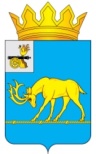 МУНИЦИПАЛЬНОЕ ОБРАЗОВАНИЕ «ТЕМКИНСКИЙ РАЙОН» СМОЛЕНСКОЙ ОБЛАСТИТЕМКИНСКИЙ РАЙОННЫЙ СОВЕТ ДЕПУТАТОВР Е Ш Е Н И Еот 22 апреля 2022 года                                                                                           № 29 О внесении изменений в решение Темкинского районного Совета депутатов  от 24 декабря 2021 года №115 «Об утверждении местного бюджета муниципального района на 2022 год и на плановый период 2023 и 2024 годов»В соответствии с Бюджетным Кодексом Российской Федерации, Уставом муниципального образования «Темкинский район» Смоленской области                        (новая редакция) (с изменениями), Положением о бюджетном процессе в муниципальном образовании «Темкинский район» Смоленской области,  решением постоянной комиссии по экономическому развитию, бюджету, налогам и финансам Темкинский районный Совет депутатов  р е ш и л: 1. Внести в решение Темкинского районного Совета депутатов                            от 24 декабря 2021 года №115 «Об утверждении местного бюджета муниципального района на 2022 год и плановый период 2023 и 2024 годов» следующие изменения:1.1. пункт 1 статьи 1 изложить в следующей редакции:«1. Утвердить основные характеристики местного бюджета муниципального образования «Темкинский район» Смоленской области  (далее - местный бюджет)  на 2022 год:1) общий объем доходов местного бюджета в сумме 253373,7 тысяч рублей, в том числе объем безвозмездных поступлений в сумме 223231,4 тысяч рублей, из которых объем получаемых межбюджетных трансфертов – 223231,4 тысяч рублей;2) общий объем расходов местного бюджета в сумме 258143,4 тысяч рублей;3) дефицит местного бюджета в сумме 4769,7 тысяч рублей.»;1.2. пункт 3 статьи 1 изложить в следующей редакции:«3. Утвердить основные характеристики местного бюджета на плановый период 2023 и 2024 годов:1) общий объем доходов местного бюджета на 2023 год в сумме 236203,7 тысяч рублей, в том числе объем безвозмездных поступлений в сумме 205231,5 тысяч рублей, из которых объем получаемых межбюджетных трансфертов – 205231,5  тысяч рублей, и на 2024 год в сумме 243708,9 тысяч рублей, в том числе объем безвозмездных поступлений в сумме 211722,0 тысяч рублей, из которых объем получаемых межбюджетных трансфертов – 211722,0 тысяч рублей;2) общий объем расходов местного бюджета на 2023 год в сумме 236203,7 тысяч рублей,  в том числе условно утвержденные расходы в сумме 3118,5 тысяч рублей и на 2024 год в сумме 243708,9 тысяч рублей, в том числе условно утвержденные расходы в сумме 6168,5 тысяч рублей.3) дефицит местного бюджета на 2023 год в сумме 0,0 тысяч рублей и на 2024 год в сумме 0,0 тыс. рублей.»;1.3. пункт 1 статьи 7 изложить в следующей редакции:«1. Утвердить объем бюджетных ассигнований на реализацию  муниципальных программ на 2022  год в сумме 248110,7 тысяч рублей, в 2023 году в сумме 223632,4 тысяч рублей, в 2024 году в сумме 225085,2 тысяч рублей.»;1.4. в подпункте 1 пункта 1 статьи 13 цифры «281,0» заменить цифрами «476,4»;1.5. в пункте 1 статьи 18 цифры «0,0» заменить цифрами «1075,9»;2. Приложения 1, 2, 5, 6, 7, 8, 9, 10, 11, 12, 13, 14, 26 к решению Темкинского районного Совета депутатов от 24 декабря 2021 года №115                  «Об утверждении местного бюджета муниципального района на 2022 год и плановый период 2023 и 2024 годов» изложить в следующей редакции:1) приложение 1  «Источники финансирования дефицита местного бюджета на 2022 год» согласно приложению № 1 к  настоящему решению;2) приложение 2 «Источники финансирования дефицита местного бюджета на плановый период 2023 и 2024 годов» согласно приложению № 2 к  настоящему решению;3)  приложение 5 «Прогнозируемые безвозмездные поступления в местный бюджет на 2022 год» согласно приложению № 3 к настоящему решению;4) приложение 6 «Прогнозируемые безвозмездные поступления в местный бюджет на плановый период 2023 и 2024 годов» согласно приложению № 4 к настоящему решению;5) приложение 7 «Распределение бюджетных ассигнований по разделам, подразделам, целевым статьям (муниципальным программам и непрограммным направлениям деятельности), группам (группам и подгруппам) видов расходов классификации расходов бюджетов на 2022 год» согласно приложению № 5 к настоящему решению;6) приложение 8 «Распределение бюджетных ассигнований по разделам, подразделам, целевым статьям (муниципальным программам и непрограммным направлениям деятельности), группам (группам и подгруппам) видов расходов классификации расходов бюджетов на плановый период 2023 и 2024 годов»  согласно приложению № 6 к настоящему решению;7) приложение 9 «Ведомственная структура расходов местного бюджета (распределение бюджетных ассигнований по главным распорядителям бюджетных средств, разделам, подразделам, целевым статьям (муниципальным программам и непрограммным направлениям деятельности), группам (группам и подгруппам) видов расходов классификации расходов бюджетов) на 2022 год» согласно приложению № 7 к настоящему решению;8) приложение 10 «Ведомственная структура расходов местного бюджета (распределение бюджетных ассигнований по главным распорядителям бюджетных средств, разделам, подразделам, целевым статьям (муниципальным программам и непрограммным направлениям деятельности), группам (группам и подгруппам) видов расходов классификации расходов бюджетов) на плановый период 2023 и 2024 годов» согласно приложению № 8 к настоящему решению;9) приложение 11 «Распределение бюджетных ассигнований по муниципальным и ведомственным программам и непрограммным направлениям деятельности на 2022 год» к решению Темкинского районного Совета депутатов от 24.12.2021 № 115 «Об утверждении местного бюджета муниципального района на 2022 год и на плановый период 2023 и 2024 годов» согласно приложению № 9 к настоящему решению;10) приложение 12 «Распределение бюджетных ассигнований по муниципальным и ведомственным программам и непрограммным направлениям деятельности на плановый период 2023 и 2024 годов»  согласно приложению               № 10 к  настоящему решению;11) приложение 13 «Распределение бюджетных ассигнований по целевым статьям (муниципальным программам и непрограммным направлениям деятельности), группам (группам и подгруппам) видов расходов классификации расходов бюджетов на 2022 год» согласно приложению № 11 к  настоящему решению;12) приложение 14 «Распределение бюджетных ассигнований по целевым статьям (муниципальным программам и непрограммным направлениям деятельности), группам (группам и подгруппам) видов расходов классификации расходов бюджетов на плановый период 2023 и 2024 годов» согласно приложению № 12 к настоящему решению;13) приложение 26 «Распределение иных межбюджетных трансфертов из бюджета муниципального района бюджетам сельских поселений между бюджетами сельских поселений Темкинского района Смоленской области на 2022 год»   согласно приложению № 13 к настоящему решению.3. Настоящее решение вступает в силу со дня его официального опубликования в районной газете «Заря».4. Контроль за исполнением настоящего решения возложить на постоянную   комиссию по экономическому развитию, бюджету, налогам и финансам  (председатель Т.Н. Силанова).Приложение № 1к решению Темкинского районного Совета депутатов      № 29 от 22.04.2022 года  Приложение 1Источники финансирования дефицита местного бюджета на 2022 год(тыс. рублей)Приложение №2к решению Темкинского районного Совета депутатов      № 29 от 22.04.2022 годаПриложение 2Источники финансирования дефицита местного бюджета на плановый период 2023 и 2024  годов(тыс. рублей)Приложение № 3к решению Темкинского районного Совета депутатов      № 29 от 22.04.2022 годаПриложение 5Прогнозируемые безвозмездные поступления в местный бюджет на 2022 год(рублей)Приложение № 4к решению Темкинского районного Совета депутатов      № 29 от 22.04.2022 годаПриложение 6Прогнозируемые безвозмездные поступления в местный бюджет на плановый период 2023 и 2024 годов(рублей)Приложение № 5к решению Темкинского районного Совета депутатов      № 29 от 22.04.2022 годаПриложение 7Распределение бюджетных ассигнований по разделам, подразделам, целевым статьям (муниципальным программам и непрограммным направлениям деятельности), группам (группам и подгруппам) видов расходов классификации расходов бюджетов на 2022 год( рублей)Приложение № 6к решению Темкинского районного Совета депутатов      № 29 от 22.04.2022 годаПриложение 8Распределение бюджетных ассигнований по разделам, подразделам, целевым статьям (муниципальным программам и непрограммным направлениям деятельности), группам (группам и подгруппам) видов расходов классификации расходов бюджетов на плановый период 2023 и 2024 годов( рублей)Приложение № 7к решению Темкинского районного Совета депутатов          № 29 от 22.04.2022 годаПриложение 9Ведомственная структура расходов местного бюджета (распределение бюджетных ассигнований по главным распорядителям бюджетных средств, разделам, подразделам, целевым статьям (муниципальным программам и непрограммным направлениям деятельности), группам (группам и подгруппам) видов расходов классификации расходов бюджетов)   на 2022 год(рублей)Приложение № 8к решению Темкинского районного Совета депутатов          № 29 от 22.04.2022 годаПриложение 10Ведомственная структура расходов местного бюджета (распределение бюджетных ассигнований по главным распорядителям бюджетных средств, разделам, подразделам, целевым статьям (муниципальным программам и непрограммным направлениям деятельности), группам (группам и подгруппам) видов расходов классификации расходов бюджетов) на плановый период 2023 и 2024 годов( рублей)Приложение № 9к решению Темкинского районного Совета депутатов          № 29 от 22.04.2022 годаПриложение 11Распределение бюджетных ассигнований по муниципальным  программам и непрограммным направлениям деятельности на 2022 год ( тыс.руб.)Приложение № 10к решению Темкинского районного Совета депутатов          № 29 от 22.04.2022 годаПриложение 12Распределение бюджетных ассигнований по муниципальным  программам и непрограммным направлениям деятельности на плановый период 2023 и 2024 годов ( тыс.руб.)Приложение № 11к решению Темкинского районного Совета депутатов          № 29 от 22.04.2022 годаПриложение 13Распределение бюджетных ассигнований по целевым статьям (муниципальным программам и непрограммным направлениям деятельности), группам (группам и подгруппам) видов расходов классификации расходов бюджетов на 2022 год ( рублей)Приложение № 12к решению Темкинского районного Совета депутатов          № 29 от 22.04.2022 годаПриложение 14Распределение бюджетных ассигнований по целевым статьям (муниципальным программам и непрограммным направлениям деятельности), группам (группам и подгруппам) видов расходов классификации расходов бюджетов на плановый период 2023 и 2024 годов (рублей)Приложение № 13к решению Темкинского районного Совета депутатов          № 29 от 22.04.2022 годаПриложение 26Распределение иных межбюджетных трансфертов из бюджета муниципального района бюджетам сельских поселений между бюджетами сельских поселений Темкинского района Смоленской области на 2022 год                                                                                                                                                                                  (тыс. рублей)Расшифровка вносимых изменений в бюджет 2022 года(рублей)Расшифровка вносимых изменений в бюджетна плановый период 2023 и 2024 годы(рублей)Глава муниципального образования «Темкинский район»    Смоленской    областиПредседатель    Темкинского         районного    Совета    депутатовС.А. ГуляевЛ.Ю. ТерёхинаКодНаименование кода группы, подгруппы, статьи, вида источника финансирования дефицитов бюджетов, кода классификации операций сектора государственного управления, относящихся к источникам финансирования дефицитов бюджетовСумма12301 00 00 00 00 0000 000ИСТОЧНИКИ ВНУТРЕННЕГО ФИНАНСИРОВАНИЯ ДЕФИЦИТОВ БЮДЖЕТОВ4769,701 02 00 00 00 0000 000Кредиты кредитных организаций в валюте Российской Федерации0,001 03 00 00 00 0000 000Бюджетные кредиты от других бюджетов бюджетной системы Российской Федерации0,001 05 00 00 00 0000 000Изменение остатков средств на счетах по учету средств бюджета4769,701 05 00 00 00 0000 500Увеличение остатков средств бюджетов-253373,701 05 02 00 00 0000 500Увеличение прочих остатков средств бюджетов-253373,701 05 02 01 00 0000 510Увеличение прочих остатков денежных средств бюджетов-253373,701 05 02 01 05 0000 510Увеличение прочих остатков денежных средств бюджетов муниципальных районов-253373,701 05 00 00 00 0000 600Уменьшение остатков средств бюджетов258143,401 05 02 00 00 0000 600Уменьшение прочих остатков средств бюджетов258143,401 05 02 01 00 0000 610Уменьшение прочих остатков денежных средств бюджетов258143,401 05 02 01 05 0000 610Уменьшение прочих остатков денежных средств  бюджетов муниципальных районов258143,4КодНаименование кода группы, подгруппы, статьи, вида источника финансирования дефицитов бюджетов, кода классификации операций сектора государственного управления, относящихся к источникам финансирования дефицитов бюджетовСуммаСуммаКодНаименование кода группы, подгруппы, статьи, вида источника финансирования дефицитов бюджетов, кода классификации операций сектора государственного управления, относящихся к источникам финансирования дефицитов бюджетов20232024123401 00 00 00 00 0000 000ИСТОЧНИКИ ВНУТРЕННЕГО ФИНАНСИРОВАНИЯ ДЕФИЦИТОВ БЮДЖЕТОВ0,00,001 02 00 00 00 0000 000Кредиты кредитных организаций в валюте Российской Федерации0,00,001 03 00 00 00 0000 000Бюджетные кредиты от других бюджетов бюджетной системы Российской Федерации0,00,001 05 00 00 00 0000 000Изменение остатков средств на счетах по учету средств бюджета0,00,001 05 00 00 00 0000 500Увеличение остатков средств бюджетов-236203,7-243708,901 05 02 00 00 0000 500Увеличение прочих остатков средств бюджетов-236203,7-243708,901 05 02 01 00 0000 510Увеличение прочих остатков денежных средств бюджетов-236203,7-243708,901 05 02 01 05 0000 510Увеличение прочих остатков денежных средств бюджетов муниципальных районов-236203,7-243708,901 05 00 00 00 0000 600Уменьшение остатков средств бюджетов236203,7243708,901 05 02 00 00 0000 600Уменьшение прочих остатков средств бюджетов236203,7243708,901 05 02 01 00 0000 610Уменьшение прочих остатков денежных средств бюджетов236203,7243708,901 05 02 01 05 0000 610Уменьшение прочих остатков денежных средств  бюджетов муниципальных районов236203,7243708,9КодНаименование кода вида доходовСумма1232 00 00000 00 0000 000БЕЗВОЗМЕЗДНЫЕ ПОСТУПЛЕНИЯ+31859976,702 02 00000 00 0000 000Безвозмездные поступления от других бюджетов бюджетной системы Российской Федерации+31859976,702 02 2000 00 0000 150Субсидии бюджетам субъектов Российской Федерации и муниципальных образований (межбюджетные субсидии)+31025640,702 02 25169 05 0000 150Субсидии бюджетам муниципальных районов на создание и обеспечение функционирования центров образования естественно-научной и технологической направленностей в общеобразовательных организациях, расположенных в сельской местности и малых городах+265089,702 02 25467 05 0000 150Субсидии бюджетам муниципальных районов на обеспечение развития и укрепления материально-технической базы домов культуры в населенных пунктах с числом жителей до 50 тысяч человек+1000000,002 02 25513 05 0000 150Субсидии бюджетам муниципальных районов на развитие сети учреждений культурно-досугового типа+3837831,002 02 25519 05 0000 150Субсидия бюджетам муниципальных районов на поддержку отрасли культуры+15087,002 02 29999 05 0000 150Прочие субсидии бюджетам муниципальных районов+25907633,002 02 30000 00 0000 150Субвенции бюджетам субъектов Российской Федерации и муниципальных образований+834336,002 02 30024 05 0000 150Субвенции бюджетам муниципальных районов на выполнение передаваемых полномочий субъектов Российской Федерации+1075896,002 02 35120 05 0000 150Субвенции бюджетам муниципальных районов на осуществление полномочий по составлению (изменению) списков кандидатов в присяжные заседатели федеральных судов общей юрисдикции в Российской Федерации-4100,002 02 35930 05 0000 150Субвенции бюджетам муниципальных районов на государственную регистрацию актов гражданского состояния-237460,00КодНаименование кода вида доходовСуммаСуммаКодНаименование кода вида доходов2023202412342 00 00000 00 0000 000БЕЗВОЗМЕЗДНЫЕ ПОСТУПЛЕНИЯ+25042508,00+30295087,002 02 00000 00 0000 000Безвозмездные поступления от других бюджетов бюджетной системы Российской Федерации+25042508,00+30295087,002 02 2000 00 0000 150Субсидии бюджетам субъектов Российской Федерации и муниципальных образований (межбюджетные субсидии)+25042508,00+30295087,002 02 25519 05 0000 150Субсидия бюджетам муниципальных районов на поддержку отрасли культуры+4762508,00+15087,002 02 29999 05 0000 150Прочие субсидии бюджетам муниципальных районов+20280000,00+30280000,00НаименованиеНаименованиеРазделРазделПодразделПодразделЦелевая статьяЦелевая статьяВид расходовВид расходовСУММАСУММА112233445566ОБЩЕГОСУДАРСТВЕННЫЕ ВОПРОСЫОБЩЕГОСУДАРСТВЕННЫЕ ВОПРОСЫ0101-511338,00-511338,00Функционирование законодательных (представительных) органов государственной власти и представительных органов муниципальных образованийФункционирование законодательных (представительных) органов государственной власти и представительных органов муниципальных образований01010303-315981,00-315981,00Депутаты законодательного (представительного) органа властиДепутаты законодательного (представительного) органа власти0101030372300000007230000000-315981,00-315981,00Расходы на обеспечение функций органов местного самоуправленияРасходы на обеспечение функций органов местного самоуправления0101030372300001407230000140-315981,00-315981,00Расходы на выплаты персоналу в целях обеспечения выполнения функций государственными (муниципальными) органами, казенными учреждениями, органами управления государственными внебюджетными фондамиРасходы на выплаты персоналу в целях обеспечения выполнения функций государственными (муниципальными) органами, казенными учреждениями, органами управления государственными внебюджетными фондами0101030372300001407230000140100100-315981,00-315981,00Расходы на выплаты персоналу государственных (муниципальных) органовРасходы на выплаты персоналу государственных (муниципальных) органов0101030372300001407230000140120120-315981,00-315981,00Другие общегосударственные вопросыДругие общегосударственные вопросы01011313-195357,00-195357,00Муниципальная программа "Создание условий для эффективного муниципального управления в муниципальном образовании "Темкинский район" Смоленской области"Муниципальная программа "Создание условий для эффективного муниципального управления в муниципальном образовании "Темкинский район" Смоленской области"0101131301000000000100000000+40000,00+40000,00Комплексы процессных мероприятийКомплексы процессных мероприятий0101131301400000000140000000+40000,00+40000,00Комплекс процессных мероприятий "Обеспечение деятельности Администрации муниципального образования "Темкинский район" Смоленской области"Комплекс процессных мероприятий "Обеспечение деятельности Администрации муниципального образования "Темкинский район" Смоленской области"0101131301402000000140200000+40000,00+40000,00Расходы на обеспечение функций органов местного самоуправленияРасходы на обеспечение функций органов местного самоуправления0101131301402001400140200140+40000,00+40000,00Закупка товаров, работ и услуг для обеспечения государственных (муниципальных) нуждЗакупка товаров, работ и услуг для обеспечения государственных (муниципальных) нужд0101131301402001400140200140200200+40000,00+40000,00Иные закупки товаров, работ и услуг для обеспечения государственных (муниципальных) нуждИные закупки товаров, работ и услуг для обеспечения государственных (муниципальных) нужд0101131301402001400140200140240240+40000,00+40000,00Муниципальная программа "Противодействие терроризму и экстремизму на территории муниципального образования "Темкинский район" Смоленской области"Муниципальная программа "Противодействие терроризму и экстремизму на территории муниципального образования "Темкинский район" Смоленской области"0101131305000000000500000000+6203,00+6203,00Комплексы процессных мероприятийКомплексы процессных мероприятий0101131305400000000540000000+6203,00+6203,00Комплекс процессных мероприятий "Усиление антитеррористической защищенности объектов с массовым пребыванием людей, объектов повышенной опасности"Комплекс процессных мероприятий "Усиление антитеррористической защищенности объектов с массовым пребыванием людей, объектов повышенной опасности"0101131305403000000540300000+6203,00+6203,00Расходы на реализацию мероприятий в рамках муниципальных программРасходы на реализацию мероприятий в рамках муниципальных программ0101131305403200000540320000+6203,00+6203,00Закупка товаров, работ и услуг для обеспечения государственных (муниципальных) нуждЗакупка товаров, работ и услуг для обеспечения государственных (муниципальных) нужд0101131305403200000540320000200200+6203,00+6203,00Иные закупки товаров, работ и услуг для обеспечения государственных (муниципальных) нуждИные закупки товаров, работ и услуг для обеспечения государственных (муниципальных) нужд0101131305403200000540320000240240+6203,00+6203,00Обеспечение деятельности Администрации муниципального образованияОбеспечение деятельности Администрации муниципального образования0101131371000000007100000000-237460,00-237460,00Руководство и управление в сфере установленных функцийРуководство и управление в сфере установленных функций0101131371200000007120000000-237460,00-237460,00Осуществление переданных органам государственной власти субъектов Российской Федерации в соответствии с пунктом 1 статьи 4 Федерального закона "Об актах гражданского состояния" полномочий Российской Федерации на государственную регистрацию актов гражданского состояния"Осуществление переданных органам государственной власти субъектов Российской Федерации в соответствии с пунктом 1 статьи 4 Федерального закона "Об актах гражданского состояния" полномочий Российской Федерации на государственную регистрацию актов гражданского состояния"0101131371200593017120059301-234460,00-234460,00Расходы на выплаты персоналу в целях обеспечения выполнения функций государственными (муниципальными) органами, казенными учреждениями, органами управления государственными внебюджетными фондамиРасходы на выплаты персоналу в целях обеспечения выполнения функций государственными (муниципальными) органами, казенными учреждениями, органами управления государственными внебюджетными фондами0101131371200593017120059301100100-219172,00-219172,00Расходы на выплаты персоналу государственных (муниципальных) органовРасходы на выплаты персоналу государственных (муниципальных) органов0101131371200593017120059301120120-219172,00-219172,00Закупка товаров, работ и услуг для обеспечения государственных (муниципальных) нуждЗакупка товаров, работ и услуг для обеспечения государственных (муниципальных) нужд0101131371200593017120059301200200-18288,00-18288,00Иные закупки товаров, работ и услуг для обеспечения государственных (муниципальных) нуждИные закупки товаров, работ и услуг для обеспечения государственных (муниципальных) нужд0101131371200593017120059301240240-18288,00-18288,00Непрограммные расходы органов исполнительной властиНепрограммные расходы органов исполнительной власти0101131381000000008100000000-4100,00-4100,00Прочие расходы за счет межбюджетных трансфертов других уровнейПрочие расходы за счет межбюджетных трансфертов других уровней0101131381100000008110000000-4100,00-4100,00Осуществление полномочий по составлению (изменению) списков кандидатов в присяжные заседатели федеральных судов общей юрисдикции в Российской ФедерацииОсуществление полномочий по составлению (изменению) списков кандидатов в присяжные заседатели федеральных судов общей юрисдикции в Российской Федерации0101131381100512008110051200-4100,00-4100,00Расходы на выплаты персоналу в целях обеспечения выполнения функций государственными (муниципальными) органами, казенными учреждениями, органами управления государственными внебюджетными фондамиРасходы на выплаты персоналу в целях обеспечения выполнения функций государственными (муниципальными) органами, казенными учреждениями, органами управления государственными внебюджетными фондами0101131381100512008110051200100100-4100,00-4100,00Расходы на выплаты персоналу государственных (муниципальных) органовРасходы на выплаты персоналу государственных (муниципальных) органов0101131381100512008110051200120120-4100,00-4100,00НАЦИОНАЛЬНАЯ ЭКОНОМИКАНАЦИОНАЛЬНАЯ ЭКОНОМИКА0404+25674300,00+25674300,00Дорожное хозяйство (дорожные фонды)Дорожное хозяйство (дорожные фонды)04040909+25674300,00+25674300,00Муниципальная программа "Развитие дорожно-транспортного комплекса муниципального образования "Темкинский район" Смоленской области"Муниципальная программа "Развитие дорожно-транспортного комплекса муниципального образования "Темкинский район" Смоленской области"0404090908000000000800000000+25674300,00+25674300,00Комплексы процессных мероприятийКомплексы процессных мероприятий0404090908400000000840000000+25674300,00+25674300,00Комплекс процессных мероприятий "Улучшение транспортно-эксплуатационных качеств автомобильных дорог общего пользования местного значения"Комплекс процессных мероприятий "Улучшение транспортно-эксплуатационных качеств автомобильных дорог общего пользования местного значения"0404090908402000000840200000+25674300,00+25674300,00Расходы на финансовое обеспечение дорожной деятельности в отношении автомобильных дорог общего пользованияРасходы на финансовое обеспечение дорожной деятельности в отношении автомобильных дорог общего пользования0404090908402204900840220490-25700,00-25700,00Закупка товаров, работ и услуг для обеспечения государственных (муниципальных) нуждЗакупка товаров, работ и услуг для обеспечения государственных (муниципальных) нужд0404090908402204900840220490200200-25700,00-25700,00Иные закупки товаров, работ и услуг для обеспечения государственных (муниципальных) нуждИные закупки товаров, работ и услуг для обеспечения государственных (муниципальных) нужд0404090908402204900840220490240240-25700,00-25700,00Проектирование, строительство, реконструкция, капитальный ремонт и ремонт автомобильных дорог общего пользования местного значения с твердым покрытием до сельских населенных пунктовПроектирование, строительство, реконструкция, капитальный ремонт и ремонт автомобильных дорог общего пользования местного значения с твердым покрытием до сельских населенных пунктов0404090908402S050008402S0500+25700000,00+25700000,00Закупка товаров, работ и услуг для обеспечения государственных (муниципальных) нуждЗакупка товаров, работ и услуг для обеспечения государственных (муниципальных) нужд0404090908402S050008402S0500200200+25700000,00+25700000,00Иные закупки товаров, работ и услуг для обеспечения государственных (муниципальных) нуждИные закупки товаров, работ и услуг для обеспечения государственных (муниципальных) нужд0404090908402S050008402S0500240240+25700000,00+25700000,00ЖИЛИЩНО-КОММУНАЛЬНОЕ ХОЗЯЙСТВОЖИЛИЩНО-КОММУНАЛЬНОЕ ХОЗЯЙСТВО0505-90000,00-90000,00Коммунальное хозяйствоКоммунальное хозяйство05050202-90000,00-90000,00Муниципальная программа "Модернизация объектов жилищно-коммунального хозяйства муниципального образования "Темкинский район" Смоленской области"Муниципальная программа "Модернизация объектов жилищно-коммунального хозяйства муниципального образования "Темкинский район" Смоленской области"0505020212000000001200000000-90000,00-90000,00Комплексы процессных мероприятийКомплексы процессных мероприятий0505020212400000001240000000-90000,00-90000,00Комплекс процессных мероприятий "Создание условий для устойчивого развития и функционирования жилищно-коммунального хозяйства"Комплекс процессных мероприятий "Создание условий для устойчивого развития и функционирования жилищно-коммунального хозяйства"0505020212401000001240100000-90000,00-90000,00Расходы на капитальное вложение в объекты муниципальной собственностиРасходы на капитальное вложение в объекты муниципальной собственности0505020212401499901240149990-90000,00-90000,00Закупка товаров, работ и услуг для обеспечения государственных (муниципальных) нуждЗакупка товаров, работ и услуг для обеспечения государственных (муниципальных) нужд0505020212401499901240149990200200-90000,00-90000,00Иные закупки товаров, работ и услуг для обеспечения государственных (муниципальных) нуждИные закупки товаров, работ и услуг для обеспечения государственных (муниципальных) нужд0505020212401499901240149990240240-90000,00-90000,00ОБРАЗОВАНИЕОБРАЗОВАНИЕ0707+493418,70+493418,70Общее образованиеОбщее образование07070202+492219,70+492219,70Муниципальная программа "Развитие образования на территории муниципального образования "Темкинский район" Смоленской области"Муниципальная программа "Развитие образования на территории муниципального образования "Темкинский район" Смоленской области"0707020214000000001400000000+492219,70+492219,70Региональные проекты, обеспечивающие достижение результатов федеральных проектов, входящих в состав национальных проектовРегиональные проекты, обеспечивающие достижение результатов федеральных проектов, входящих в состав национальных проектов0707020214100000001410000000+505904,55+505904,55Региональный проект, обеспечивающий достижение результатов федерального проекта, входящего в состав национального проекта "Современная школа"Региональный проект, обеспечивающий достижение результатов федерального проекта, входящего в состав национального проекта "Современная школа"07070202141Е100000141Е100000+505904,55+505904,55Создание и обеспечение функционирования центров образования естественно-научной и технологической направленностей в общеобразовательных организациях, расположенных в сельской местностиСоздание и обеспечение функционирования центров образования естественно-научной и технологической направленностей в общеобразовательных организациях, расположенных в сельской местности07070202141Е151690141Е151690+265355,06+265355,06Предоставление субсидий бюджетным, автономным учреждениям и иным некоммерческим организациямПредоставление субсидий бюджетным, автономным учреждениям и иным некоммерческим организациям07070202141Е151690141Е151690600600+265355,06+265355,06Субсидии бюджетным учреждениямСубсидии бюджетным учреждениям07070202141Е151690141Е151690610610+265355,06+265355,06Обеспечение условий для функционирования центров цифрового и гуманитарного профилейОбеспечение условий для функционирования центров цифрового и гуманитарного профилей07070202141Е181710141Е181710+240549,49+240549,49Предоставление субсидий бюджетным, автономным учреждениям и иным некоммерческим организациямПредоставление субсидий бюджетным, автономным учреждениям и иным некоммерческим организациям07070202141Е181710141Е181710600600+240549,49+240549,49Субсидии бюджетным учреждениямСубсидии бюджетным учреждениям07070202141Е181710141Е181710610610+240549,49+240549,49Комплексы процессных мероприятийКомплексы процессных мероприятий0707020214400000001440000000-13684,85-13684,85Комплекс процессных мероприятий "Развитие общего образования"Комплекс процессных мероприятий "Развитие общего образования"0707020214402000001440200000-13684,85-13684,85Совершенствование организации питания обучающихся муниципальных общеобразовательных организацийСовершенствование организации питания обучающихся муниципальных общеобразовательных организаций0707020214402001601440200160-13684,85-13684,85Предоставление субсидий бюджетным, автономным учреждениям и иным некоммерческим организациямПредоставление субсидий бюджетным, автономным учреждениям и иным некоммерческим организациям0707020214402001601440200160600600-13684,85-13684,85Субсидии бюджетным учреждениямСубсидии бюджетным учреждениям0707020214402001601440200160610610-13684,85-13684,85Дополнительное образование детейДополнительное образование детей07070303+20000,00+20000,00Муниципальная программа "Развитие образования на территории муниципального образования "Темкинский район" Смоленской области"Муниципальная программа "Развитие образования на территории муниципального образования "Темкинский район" Смоленской области"0707030314000000001400000000+20000,00+20000,00Комплексы процессных мероприятийКомплексы процессных мероприятий0707030314400000001440000000+20000,00+20000,00Комплекс процессных мероприятий "Развитие дополнительного образования Домом творчества"Комплекс процессных мероприятий "Развитие дополнительного образования Домом творчества"0707030314404000001440400000+20000,00+20000,00Расходы на обеспечение деятельности МБУ ДО "Темкинский ДТ"Расходы на обеспечение деятельности МБУ ДО "Темкинский ДТ"0707030314404001501440400150+20000,00+20000,00Предоставление субсидий бюджетным, автономным учреждениям и иным некоммерческим организациямПредоставление субсидий бюджетным, автономным учреждениям и иным некоммерческим организациям0707030314404001501440400150600600+20000,00+20000,00Субсидии бюджетным учреждениямСубсидии бюджетным учреждениям0707030314404001501440400150610610+20000,00+20000,00Молодежная политикаМолодежная политика07070707-18801,00-18801,00Муниципальная программа "Развитие добровольчества (волонтерства) в муниципальном образовании "Темкинский район" Смоленской области"Муниципальная программа "Развитие добровольчества (волонтерства) в муниципальном образовании "Темкинский район" Смоленской области"0707070724000000002400000000-18801,00-18801,00Комплексы процессных мероприятийКомплексы процессных мероприятий0707070724400000002440000000-18801,00-18801,00Комплекс процессных мероприятий "Поддержка добровольческой деятельности"Комплекс процессных мероприятий "Поддержка добровольческой деятельности"0707070724401000002440100000-18801,00-18801,00Поддержка добровольцев (волонтеров) в Темкинском районе Смоленской областиПоддержка добровольцев (волонтеров) в Темкинском районе Смоленской области0707070724401200602440120060-18801,00-18801,00Закупка товаров, работ и услуг для обеспечения государственных (муниципальных) нуждЗакупка товаров, работ и услуг для обеспечения государственных (муниципальных) нужд0707070724401200602440120060200200-18801,00-18801,00Иные закупки товаров, работ и услуг для обеспечения государственных (муниципальных) нуждИные закупки товаров, работ и услуг для обеспечения государственных (муниципальных) нужд0707070724401200602440120060240240-18801,00-18801,00КУЛЬТУРА, КИНЕМАТОГРАФИЯКУЛЬТУРА, КИНЕМАТОГРАФИЯ0808+5022350,00+5022350,00КультураКультура08080101+5022350,00+5022350,00Муниципальная программа "Развитие культуры, спорта, туризма и молодежной политики на территории муниципального образования "Темкинский район" Смоленской области"Муниципальная программа "Развитие культуры, спорта, туризма и молодежной политики на территории муниципального образования "Темкинский район" Смоленской области"0808010116000000001600000000+5022350,00+5022350,00Региональные проекты, обеспечивающие достижение результатов федеральных проектов, входящих в состав национальных проектовРегиональные проекты, обеспечивающие достижение результатов федеральных проектов, входящих в состав национальных проектов0808010116100000001610000000+3959512,00+3959512,00Региональный проект, обеспечивающий достижение результатов федерального проекта, входящего в состав национального проекта "Культурная среда"Региональный проект, обеспечивающий достижение результатов федерального проекта, входящего в состав национального проекта "Культурная среда"08080101161А100000161А100000+3959512,00+3959512,00Развитие сети учреждений культурно-досугового типаРазвитие сети учреждений культурно-досугового типа08080101161А155130161А155130+3959512,00+3959512,00Закупка товаров, работ и услуг для обеспечения государственных (муниципальных) нуждЗакупка товаров, работ и услуг для обеспечения государственных (муниципальных) нужд08080101161А155130161А155130200200+3959512,00+3959512,00Иные закупки товаров, работ и услуг для обеспечения государственных (муниципальных) нуждИные закупки товаров, работ и услуг для обеспечения государственных (муниципальных) нужд08080101161А155130161А155130240240+3959512,00+3959512,00Комплексы процессных мероприятийКомплексы процессных мероприятий0808010116400000001640000000+1062838,00+1062838,00Комплекс процессных мероприятий "Развитие культурно-досугового обслуживания населения"Комплекс процессных мероприятий "Развитие культурно-досугового обслуживания населения"0808010116401000001640100000+1047751,00+1047751,00Обеспечение деятельности МБУК "Централизованная клубная система"Обеспечение деятельности МБУК "Централизованная клубная система"0808010116401001501640100150+28950,00+28950,00Предоставление субсидий бюджетным, автономным учреждениям и иным некоммерческим организациямПредоставление субсидий бюджетным, автономным учреждениям и иным некоммерческим организациям0808010116401001501640100150600600+28950,00+28950,00Субсидии бюджетным учреждениямСубсидии бюджетным учреждениям0808010116401001501640100150610610+28950,00+28950,00Расходы на капитальное вложение в объекты муниципальной собственностиРасходы на капитальное вложение в объекты муниципальной собственности0808010116401499901640149990+8700,00+8700,00Закупка товаров, работ и услуг для обеспечения государственных (муниципальных) нуждЗакупка товаров, работ и услуг для обеспечения государственных (муниципальных) нужд0808010116401499901640149990200200+8700,00+8700,00Иные закупки товаров, работ и услуг для обеспечения государственных (муниципальных) нуждИные закупки товаров, работ и услуг для обеспечения государственных (муниципальных) нужд0808010116401499901640149990240240+8700,00+8700,00Обеспечение развития и укрепления материально-технической базы муниципальных домов культуры в населенных пунктах с числом жителей до 50 тысяч человекОбеспечение развития и укрепления материально-технической базы муниципальных домов культуры в населенных пунктах с числом жителей до 50 тысяч человек0808010116401L467016401L4670+1010101,00+1010101,00Предоставление субсидий бюджетным, автономным учреждениям и иным некоммерческим организациямПредоставление субсидий бюджетным, автономным учреждениям и иным некоммерческим организациям0808010116401L467016401L4670600600+1010101,00+1010101,00Субсидии бюджетным учреждениямСубсидии бюджетным учреждениям0808010116401L467016401L4670610610+1010101,00+1010101,00Комплекс процессных мероприятий "Развитие библиотечного обслуживания"Комплекс процессных мероприятий "Развитие библиотечного обслуживания"0808010116402000001640200000+15087,00+15087,00Обеспечение деятельности МБУК "Темкинская МЦБС"Обеспечение деятельности МБУК "Темкинская МЦБС"0808010116402001501640200150-152,39-152,39Предоставление субсидий бюджетным, автономным учреждениям и иным некоммерческим организациямПредоставление субсидий бюджетным, автономным учреждениям и иным некоммерческим организациям0808010116402001501640200150600600-152,39-152,39Субсидии бюджетным учреждениямСубсидии бюджетным учреждениям0808010116402001501640200150610610-152,39-152,39Государственная поддержка отрасли культуры (комплектование книжных фондов библиотек)Государственная поддержка отрасли культуры (комплектование книжных фондов библиотек)0808010116402L519716402L5197+15239,39+15239,39Предоставление субсидий бюджетным, автономным учреждениям и иным некоммерческим организациямПредоставление субсидий бюджетным, автономным учреждениям и иным некоммерческим организациям0808010116402L519716402L5197600600+15239,39+15239,39Субсидии бюджетным учреждениямСубсидии бюджетным учреждениям0808010116402L519716402L5197610610+15239,39+15239,39СОЦИАЛЬНАЯ ПОЛИТИКАСОЦИАЛЬНАЯ ПОЛИТИКА1010+1075896,00+1075896,00Охрана семьи и детстваОхрана семьи и детства10100404+1075896,00+1075896,00Муниципальная программа "Обеспечение жилыми помещениями детей-сирот, детей, оставшихся без попечения родителей, лиц из числа детей-сирот и детей, оставшихся без попечения родителей в муниципальном образовании "Темкинский район" Смоленской области"Муниципальная программа "Обеспечение жилыми помещениями детей-сирот, детей, оставшихся без попечения родителей, лиц из числа детей-сирот и детей, оставшихся без попечения родителей в муниципальном образовании "Темкинский район" Смоленской области"1010040415000000001500000000+1075896,00+1075896,00Основное мероприятие вне подпрограммОсновное мероприятие вне подпрограмм1010040415Я000000015Я0000000+1075896,00+1075896,00Основное мероприятие "Обеспечение жилыми помещениями детей-сирот и детей, оставшихся без попечения родителей"Основное мероприятие "Обеспечение жилыми помещениями детей-сирот и детей, оставшихся без попечения родителей"1010040415Я010000015Я0100000+1075896,00+1075896,00Осуществление государственных полномочий по обеспечению детей-сирот и детей, оставшихся без попечения родителей, жилыми помещениямиОсуществление государственных полномочий по обеспечению детей-сирот и детей, оставшихся без попечения родителей, жилыми помещениями1010040415Я018023015Я0180230+1075896,00+1075896,00Капитальные вложения в объекты государственной (муниципальной) собственностиКапитальные вложения в объекты государственной (муниципальной) собственности1010040415Я018023015Я0180230400400+1075896,00+1075896,00Бюджетные инвестицииБюджетные инвестиции1010040415Я018023015Я0180230410410+1075896,00+1075896,00МЕЖБЮДЖЕТНЫЕ ТРАНСФЕРТЫ ОБЩЕГО ХАРАКТЕРА БЮДЖЕТАМ БЮДЖЕТНОЙ СИСТЕМЫ РОССИЙСКОЙ ФЕДЕРАЦИИМЕЖБЮДЖЕТНЫЕ ТРАНСФЕРТЫ ОБЩЕГО ХАРАКТЕРА БЮДЖЕТАМ БЮДЖЕТНОЙ СИСТЕМЫ РОССИЙСКОЙ ФЕДЕРАЦИИ1414+195350,00+195350,00Прочие межбюджетные трансферты общего характераПрочие межбюджетные трансферты общего характера14140303+195350,00+195350,00Муниципальная программа «Управление муниципальными финансами в муниципальном образовании «Темкинский район» Смоленской области»Муниципальная программа «Управление муниципальными финансами в муниципальном образовании «Темкинский район» Смоленской области»1414030304000000000400000000+195350,00+195350,00Комплексы процессных мероприятийКомплексы процессных мероприятий1414030304400000000440000000+195350,00+195350,00Комплекс процессных мероприятий "Регулирование межбюджетных отношений"Комплекс процессных мероприятий "Регулирование межбюджетных отношений"1414030304401000000440100000+195350,00+195350,00Предоставление межбюджетных трансфертов из бюджета муниципального района бюджетам сельских поселенийПредоставление межбюджетных трансфертов из бюджета муниципального района бюджетам сельских поселений1414030304401Д002004401Д0020+195350,00+195350,00Межбюджетные трансфертыМежбюджетные трансферты1414030304401Д002004401Д0020500500+195350,00+195350,00Иные межбюджетные трансфертыИные межбюджетные трансферты1414030304401Д002004401Д0020540540+195350,00+195350,00НаименованиеРазделПодразделЦелевая статьяВид расходовСУММАСУММАНаименованиеРазделПодразделЦелевая статьяВид расходов202320241234567НАЦИОНАЛЬНАЯ ЭКОНОМИКА04+20000000,00+30000000,00Дорожное хозяйство (дорожные фонды)0409+20000000,00+30000000,00Муниципальная программа "Развитие дорожно-транспортного комплекса муниципального образования "Темкинский район" Смоленской области"04090800000000+20000000,00+30000000,00Комплексы процессных мероприятий04090840000000+20000000,00+30000000,00Комплекс процессных мероприятий "Улучшение транспортно-эксплуатационных качеств автомобильных дорог общего пользования местного значения"04090840200000+20000000,00+30000000,00Проектирование, строительство, реконструкция, капитальный ремонт и ремонт автомобильных дорог общего пользования местного значения с твердым покрытием до сельских населенных пунктов040908402S0500+20000000,00+30000000,00Закупка товаров, работ и услуг для обеспечения государственных (муниципальных) нужд040908402S0500200+20000000,00+30000000,00Иные закупки товаров, работ и услуг для обеспечения государственных (муниципальных) нужд040908402S0500240+20000000,00+30000000,00ОБРАЗОВАНИЕ07+280000,00+280000,00Общее образование0702+280000,00+280000,00Муниципальная программа "Развитие образования на территории муниципального образования "Темкинский район" Смоленской области"07021400000000+280000,00+280000,00Региональные проекты, обеспечивающие достижение результатов федеральных проектов, входящих в состав национальных проектов07021410000000+288659,79+288659,79Региональный проект, обеспечивающий достижение результатов федерального проекта, входящего в состав национального проекта "Современная школа"0702141Е100000+288659,79+288659,79Обеспечение условий для функционирования центров цифрового и гуманитарного профилей0702141Е181710+288659,79+288659,79Предоставление субсидий бюджетным, автономным учреждениям и иным некоммерческим организациям0702141Е181710600+288659,79+288659,79Субсидии бюджетным учреждениям0702141Е181710610+288659,79+288659,79Комплексы процессных мероприятий07021440000000-8659,79-8659,79Комплекс процессных мероприятий "Развитие общего образования"07021440200000-8659,79-8659,79Совершенствование организации питания обучающихся муниципальных общеобразовательных организаций07021440200160-8659,79-8659,79Предоставление субсидий бюджетным, автономным учреждениям и иным некоммерческим организациям07021440200160600-8659,79-8659,79Субсидии бюджетным учреждениям07021440200160610-8659,79-8659,79КУЛЬТУРА, КИНЕМАТОГРАФИЯ08+4762508,00+15087,00Культура0801+4762508,00+15087,00Муниципальная программа "Развитие культуры, спорта, туризма и молодежной политики на территории муниципального образования "Темкинский район" Смоленской области"08011600000000+4762508,00+15087,00Региональные проекты, обеспечивающие достижение результатов федеральных проектов, входящих в состав национальных проектов08011610000000+4747421,000,00Региональный проект, обеспечивающий достижение результатов федерального проекта, входящего в состав национального проекта "Культурная среда"0801161А100000+4747421,000,00Государственная поддержка отрасли культуры (обеспечение учреждений культуры специализированным автотранспортом)080116А155192+4747421,000,00Предоставление субсидий бюджетным, автономным учреждениям и иным некоммерческим организациям080116А155192600+4747421,000,00Субсидии бюджетным учреждениям080116А155192610+4747421,000,00Комплекс процессных мероприятий "Развитие библиотечного обслуживания"08011640200000+15087,00+15087,00Государственная поддержка отрасли культуры (комплектование книжных фондов библиотек)080116402L5197+15087,00+15087,00Предоставление субсидий бюджетным, автономным учреждениям и иным некоммерческим организациям080116402L5197600+15087,00+15087,00Субсидии бюджетным учреждениям080116402L5197610+15087,00+15087,00НаименованиеКод главного распорядителя средств местного бюджетаРазделПодразделЦелевая статьяВид расходовСУММА1234567Администрация муниципального образования «Темкинский район» Смоленской области901+31980607,70ОБЩЕГОСУДАРСТВЕННЫЕ ВОПРОСЫ90101-195357,00Другие общегосударственные вопросы9010113-195357,00Муниципальная программа "Создание условий для эффективного муниципального управления в муниципальном образовании "Темкинский район" Смоленской области"90101130100000000+40000,00Комплексы процессных мероприятий90101130140000000+40000,00Комплекс процессных мероприятий "Обеспечение деятельности Администрации муниципального образования "Темкинский район" Смоленской области"90101130140200000+40000,00Расходы на обеспечение функций органов местного самоуправления90101130140200140+40000,00Закупка товаров, работ и услуг для обеспечения государственных (муниципальных) нужд90101130140200140200+40000,00Иные закупки товаров, работ и услуг для обеспечения государственных (муниципальных) нужд90101130140200140240+40000,00Муниципальная программа "Противодействие терроризму и экстремизму на территории муниципального образования "Темкинский район" Смоленской области"90101130500000000+6203,00Комплексы процессных мероприятий90101130540000000+6203,00Комплекс процессных мероприятий "Усиление антитеррористической защищенности объектов с массовым пребыванием людей, объектов повышенной опасности"90101130540300000+6203,00Расходы на реализацию мероприятий в рамках муниципальных программ90101130540320000+6203,00Закупка товаров, работ и услуг для обеспечения государственных (муниципальных) нужд90101130540320000200+6203,00Иные закупки товаров, работ и услуг для обеспечения государственных (муниципальных) нужд90101130540320000240+6203,00Обеспечение деятельности Администрации муниципального образования90101137100000000-237460,00Руководство и управление в сфере установленных функций90101137120000000-237460,00Осуществление переданных органам государственной власти субъектов Российской Федерации в соответствии с пунктом 1 статьи 4 Федерального закона "Об актах гражданского состояния" полномочий Российской Федерации на государственную регистрацию актов гражданского состояния"90101137120059301-234460,00Расходы на выплаты персоналу в целях обеспечения выполнения функций государственными (муниципальными) органами, казенными учреждениями, органами управления государственными внебюджетными фондами90101137120059301100-219172,00Расходы на выплаты персоналу государственных (муниципальных) органов90101137120059301120-219172,00Закупка товаров, работ и услуг для обеспечения государственных (муниципальных) нужд90101137120059301200-18288,00Иные закупки товаров, работ и услуг для обеспечения государственных (муниципальных) нужд90101137120059301240-18288,00Непрограммные расходы органов исполнительной власти90101138100000000-4100,00Прочие расходы за счет межбюджетных трансфертов других уровней90101138110000000-4100,00Осуществление полномочий по составлению (изменению) списков кандидатов в присяжные заседатели федеральных судов общей юрисдикции в Российской Федерации90101138110051200-4100,00Расходы на выплаты персоналу в целях обеспечения выполнения функций государственными (муниципальными) органами, казенными учреждениями, органами управления государственными внебюджетными фондами90101138110051200100-4100,00Расходы на выплаты персоналу государственных (муниципальных) органов90101138110051200120-4100,00НАЦИОНАЛЬНАЯ ЭКОНОМИКА90104+25674300,00Дорожное хозяйство (дорожные фонды)9010409+25674300,00Муниципальная программа "Развитие дорожно-транспортного комплекса муниципального образования "Темкинский район" Смоленской области"90104090800000000+25674300,00Комплексы процессных мероприятий90104090840000000+25674300,00Комплекс процессных мероприятий "Улучшение транспортно-эксплуатационных качеств автомобильных дорог общего пользования местного значения"90104090840200000+25674300,00Расходы на финансовое обеспечение дорожной деятельности в отношении автомобильных дорог общего пользования90104090840220490-25700,00Закупка товаров, работ и услуг для обеспечения государственных (муниципальных) нужд90104090840220490200-25700,00Иные закупки товаров, работ и услуг для обеспечения государственных (муниципальных) нужд90104090840220490240-25700,00Проектирование, строительство, реконструкция, капитальный ремонт и ремонт автомобильных дорог общего пользования местного значения с твердым покрытием до сельских населенных пунктов901040908402S0500+25700000,00Закупка товаров, работ и услуг для обеспечения государственных (муниципальных) нужд901040908402S0500200+25700000,00Иные закупки товаров, работ и услуг для обеспечения государственных (муниципальных) нужд901040908402S0500240+25700000,00ЖИЛИЩНО-КОММУНАЛЬНОЕ ХОЗЯЙСТВО90105-90000,00Коммунальное хозяйство9010502-90000,00Муниципальная программа "Модернизация объектов жилищно-коммунального хозяйства муниципального образования "Темкинский район" Смоленской области"90105021200000000-90000,00Комплексы процессных мероприятий90105021240000000-90000,00Комплекс процессных мероприятий "Создание условий для устойчивого развития и функционирования жилищно-коммунального хозяйства"90105021240100000-90000,00Расходы на капитальное вложение в объекты муниципальной собственности90105021240149990-90000,00Закупка товаров, работ и услуг для обеспечения государственных (муниципальных) нужд90105021240149990200-90000,00Иные закупки товаров, работ и услуг для обеспечения государственных (муниципальных) нужд90105021240149990240-90000,00ОБРАЗОВАНИЕ90107+493418,70Общее образование9010702+492219,70Муниципальная программа "Развитие образования на территории муниципального образования "Темкинский район" Смоленской области"90107021400000000+492219,70Региональные проекты, обеспечивающие достижение результатов федеральных проектов, входящих в состав национальных проектов90107021410000000+505904,55Региональный проект, обеспечивающий достижение результатов федерального проекта, входящего в состав национального проекта "Современная школа"9010702141Е100000+505904,55Создание и обеспечение функционирования центров образования естественно-научной и технологической направленностей в общеобразовательных организациях, расположенных в сельской местности9010702141Е151690+265355,06Предоставление субсидий бюджетным, автономным учреждениям и иным некоммерческим организациям9010702141Е151690600+265355,06Субсидии бюджетным учреждениям9010702141Е151690610+265355,06Обеспечение условий для функционирования центров цифрового и гуманитарного профилей9010702141Е181710+240549,49Предоставление субсидий бюджетным, автономным учреждениям и иным некоммерческим организациям9010702141Е181710600+240549,49Субсидии бюджетным учреждениям9010702141Е181710610+240549,49Комплексы процессных мероприятий90107021440000000-13684,85Комплекс процессных мероприятий "Развитие общего образования"90107021440200000-13684,85Совершенствование организации питания обучающихся муниципальных общеобразовательных организаций90107021440200160-13684,85Предоставление субсидий бюджетным, автономным учреждениям и иным некоммерческим организациям90107021440200160600-13684,85Субсидии бюджетным учреждениям90107021440200160610-13684,85Дополнительное образование детей9010703+20000,00Муниципальная программа "Развитие образования на территории муниципального образования "Темкинский район" Смоленской области"90107031400000000+20000,00Комплексы процессных мероприятий90107031440000000+20000,00Комплекс процессных мероприятий "Развитие дополнительного образования Домом творчества"90107031440400000+20000,00Расходы на обеспечение деятельности МБУ ДО "Темкинский ДТ"90107031440400150+20000,00Предоставление субсидий бюджетным, автономным учреждениям и иным некоммерческим организациям90107031440400150600+20000,00Субсидии бюджетным учреждениям90107031440400150610+20000,00Молодежная политика9010707-18801,00Муниципальная программа "Развитие добровольчества (волонтерства) в муниципальном образовании "Темкинский район" Смоленской области"90107072400000000-18801,00Комплексы процессных мероприятий90107072440000000-18801,00Комплекс процессных мероприятий "Поддержка добровольческой деятельности"90107072440100000-18801,00Поддержка добровольцев (волонтеров) в Темкинском районе Смоленской области90107072440120060-18801,00Закупка товаров, работ и услуг для обеспечения государственных (муниципальных) нужд90107072440120060200-18801,00Иные закупки товаров, работ и услуг для обеспечения государственных (муниципальных) нужд90107072440120060240-18801,00КУЛЬТУРА, КИНЕМАТОГРАФИЯ90108+5022350,00Культура9010801+5022350,00Муниципальная программа "Развитие культуры, спорта, туризма и молодежной политики на территории муниципального образования "Темкинский район" Смоленской области"90108011600000000+5022350,00Региональные проекты, обеспечивающие достижение результатов федеральных проектов, входящих в состав национальных проектов90108011610000000+3959512,00Региональный проект, обеспечивающий достижение результатов федерального проекта, входящего в состав национального проекта "Культурная среда"9010801161А100000+3959512,00Развитие сети учреждений культурно-досугового типа9010801161А155130+3959512,00Закупка товаров, работ и услуг для обеспечения государственных (муниципальных) нужд9010801161А155130200+3959512,00Иные закупки товаров, работ и услуг для обеспечения государственных (муниципальных) нужд9010801161А155130240+3959512,00Комплексы процессных мероприятий90108011640000000+1062838,00Комплекс процессных мероприятий "Развитие культурно-досугового обслуживания населения"90108011640100000+1047751,00Обеспечение деятельности МБУК "Централизованная клубная система"90108011640100150+28950,00Предоставление субсидий бюджетным, автономным учреждениям и иным некоммерческим организациям90108011640100150600+28950,00Субсидии бюджетным учреждениям90108011640100150610+28950,00Расходы на капитальное вложение в объекты муниципальной собственности90108011640149990+8700,00Закупка товаров, работ и услуг для обеспечения государственных (муниципальных) нужд90108011640149990200+8700,00Иные закупки товаров, работ и услуг для обеспечения государственных (муниципальных) нужд90108011640149990240+8700,00Обеспечение развития и укрепления материально-технической базы муниципальных домов культуры в населенных пунктах с числом жителей до 50 тысяч человек901080116401L4670+1010101,00Предоставление субсидий бюджетным, автономным учреждениям и иным некоммерческим организациям901080116401L4670600+1010101,00Субсидии бюджетным учреждениям901080116401L4670610+1010101,00Комплекс процессных мероприятий "Развитие библиотечного обслуживания"90108011640200000+15087,00Обеспечение деятельности МБУК "Темкинская МЦБС"90108011640200150-152,39Предоставление субсидий бюджетным, автономным учреждениям и иным некоммерческим организациям90108011640200150600-152,39Субсидии бюджетным учреждениям90108011640200150610-152,39Государственная поддержка отрасли культуры (комплектование книжных фондов библиотек)901080116402L5197+15239,39Предоставление субсидий бюджетным, автономным учреждениям и иным некоммерческим организациям901080116402L5197600+15239,39Субсидии бюджетным учреждениям901080116402L5197610+15239,39СОЦИАЛЬНАЯ ПОЛИТИКА90110+1075896,00Охрана семьи и детства9011004+1075896,00Муниципальная программа "Обеспечение жилыми помещениями детей-сирот, детей, оставшихся без попечения родителей, лиц из числа детей-сирот и детей, оставшихся без попечения родителей в муниципальном образовании "Темкинский район" Смоленской области"90110041500000000+1075896,00Основное мероприятие вне подпрограмм901100415Я0000000+1075896,00Основное мероприятие "Обеспечение жилыми помещениями детей-сирот и детей, оставшихся без попечения родителей"901100415Я0100000+1075896,00Осуществление государственных полномочий по обеспечению детей-сирот и детей, оставшихся без попечения родителей, жилыми помещениями901100415Я0180230+1075896,00Капитальные вложения в объекты государственной (муниципальной) собственности901100415Я0180230400+1075896,00Бюджетные инвестиции901100415Я0180230410+1075896,00Темкинский районный Совет депутатов902-315981,00ОБЩЕГОСУДАРСТВЕННЫЕ ВОПРОСЫ90201-315981,00Функционирование законодательных (представительных) органов государственной власти и представительных органов муниципальных образований9020103-315981,00Депутаты законодательного (представительного) органа власти90201037230000000-315981,00Расходы на обеспечение функций органов местного самоуправления90201037230000140-315981,00Расходы на выплаты персоналу в целях обеспечения выполнения функций государственными (муниципальными) органами, казенными учреждениями, органами управления государственными внебюджетными фондами90201037230000140100-315981,00Расходы на выплаты персоналу государственных (муниципальных) органов90201037230000140120-315981,00Финансовое управление Администрации муниципального образования «Темкинский район» Смоленской области903+195350,00МЕЖБЮДЖЕТНЫЕ ТРАНСФЕРТЫ ОБЩЕГО ХАРАКТЕРА БЮДЖЕТАМ БЮДЖЕТНОЙ СИСТЕМЫ РОССИЙСКОЙ ФЕДЕРАЦИИ90314+195350,00Прочие межбюджетные трансферты общего характера9031403+195350,00Муниципальная программа «Управление муниципальными финансами в муниципальном образовании «Темкинский район» Смоленской области»90314030400000000+195350,00Комплексы процессных мероприятий90314030440000000+195350,00Комплекс процессных мероприятий "Регулирование межбюджетных отношений"90314030440100000+195350,00Предоставление межбюджетных трансфертов из бюджета муниципального района бюджетам сельских поселений903140304401Д0020+195350,00Межбюджетные трансферты903140304401Д0020500+195350,00Иные межбюджетные трансферты903140304401Д0020540+195350,00НаименованиеКод главного распорядителя средств местного бюджетаРазделПодразделЦелевая статьяВид расходовСУММАСУММАНаименованиеКод главного распорядителя средств местного бюджетаРазделПодразделЦелевая статьяВид расходов2023202412345678Администрация муниципального образования "Темкинский район" Смоленской области901+25042508,00+30295087,00НАЦИОНАЛЬНАЯ ЭКОНОМИКА90104+20000000,00+30000000,00Дорожное хозяйство (дорожные фонды)9010409+20000000,00+30000000,00Муниципальная программа "Развитие дорожно-транспортного комплекса муниципального образования "Темкинский район" Смоленской области"90104090800000000+20000000,00+30000000,00Комплексы процессных мероприятий90104090840000000+20000000,00+30000000,00Комплекс процессных мероприятий "Улучшение транспортно-эксплуатационных качеств автомобильных дорог общего пользования местного значения"90104090840200000+20000000,00+30000000,00Проектирование, строительство, реконструкция, капитальный ремонт и ремонт автомобильных дорог общего пользования местного значения с твердым покрытием до сельских населенных пунктов901040908402S0500+20000000,00+30000000,00Закупка товаров, работ и услуг для обеспечения государственных (муниципальных) нужд901040908402S0500200+20000000,00+30000000,00Иные закупки товаров, работ и услуг для обеспечения государственных (муниципальных) нужд901040908402S0500240+20000000,00+30000000,00ОБРАЗОВАНИЕ90107+280000,00+280000,00Общее образование9010702+280000,00+280000,00Муниципальная программа "Развитие образования на территории муниципального образования "Темкинский район" Смоленской области"90107021400000000+280000,00+280000,00Региональные проекты, обеспечивающие достижение результатов федеральных проектов, входящих в состав национальных проектов90107021410000000+288659,79+288659,79Региональный проект, обеспечивающий достижение результатов федерального проекта, входящего в состав национального проекта "Современная школа"9010702141Е100000+288659,79+288659,79Обеспечение условий для функционирования центров цифрового и гуманитарного профилей9010702141Е181710+288659,79+288659,79Предоставление субсидий бюджетным, автономным учреждениям и иным некоммерческим организациям9010702141Е181710600+288659,79+288659,79Субсидии бюджетным учреждениям9010702141Е181710610+288659,79+288659,79Комплексы процессных мероприятий90107021440000000-8659,79-8659,79Комплекс процессных мероприятий "Развитие общего образования"90107021440200000-8659,79-8659,79Совершенствование организации питания обучающихся муниципальных общеобразовательных организаций90107021440200160-8659,79-8659,79Предоставление субсидий бюджетным, автономным учреждениям и иным некоммерческим организациям90107021440200160600-8659,79-8659,79Субсидии бюджетным учреждениям90107021440200160610-8659,79-8659,79КУЛЬТУРА, КИНЕМАТОГРАФИЯ90108+4762508,00+15087,00Культура9010801+4762508,00+15087,00Муниципальная программа "Развитие культуры, спорта, туризма и молодежной политики на территории муниципального образования "Темкинский район" Смоленской области"90108011600000000+4762508,00+15087,00Региональные проекты, обеспечивающие достижение результатов федеральных проектов, входящих в состав национальных проектов90108011610000000+4747421,000,00Региональный проект, обеспечивающий достижение результатов федерального проекта, входящего в состав национального проекта "Культурная среда"9010801161А100000+4747421,000,00Государственная поддержка отрасли культуры (обеспечение учреждений культуры специализированным автотранспортом)901080116А155192+4747421,000,00Предоставление субсидий бюджетным, автономным учреждениям и иным некоммерческим организациям901080116А155192600+4747421,000,00Субсидии бюджетным учреждениям901080116А155192610+4747421,000,00Комплекс процессных мероприятий "Развитие библиотечного обслуживания"90108011640200000+15087,00+15087,00Государственная поддержка отрасли культуры (комплектование книжных фондов библиотек)901080116402L5197+15087,00+15087,00Предоставление субсидий бюджетным, автономным учреждениям и иным некоммерческим организациям901080116402L5197600+15087,00+15087,00Субсидии бюджетным учреждениям901080116402L5197610+15087,00+15087,00НаименованиеЦелевая статьяКод главного распорядителя средств местного бюджета РазделПодразделВид расходовСУММА1234567Муниципальная программа "Создание условий для эффективного муниципального управления в муниципальном образовании "Темкинский район" Смоленской области"0100000000+40,0Комплексы процессных мероприятий0140000000+40,0Комплекс процессных мероприятий "Обеспечение деятельности Администрации муниципального образования "Темкинский район" Смоленской области"0140200000+40,0Расходы на обеспечение функций органов местного самоуправления0140200140+40,0Администрация муниципального образования "Темкинский район" Смоленской области0140200140901+40,0ОБЩЕГОСУДАРСТВЕННЫЕ ВОПРОСЫ014020014090101+40,0Другие общегосударственные вопросы01402001409010113+40,0Закупка товаров, работ и услуг для обеспечения государственных (муниципальных) нужд01402001409010113200+40,0Иные закупки товаров, работ и услуг для обеспечения государственных (муниципальных) нужд01402001409010113240+40,0Муниципальная программа "Управление муниципальными финансами в муниципальном образовании "Темкинский район" Смоленской области"0400000000+195,4Комплексы процессных мероприятий0440000000+195,4Комплекс процессных мероприятий "Регулирование межбюджетных отношений"0440100000+195,4Предоставление межбюджетных трансфертов из бюджета муниципального района бюджетам сельских поселений04401Д0020+195,4Финансовое управление Администрации муниципального образования "Темкинский район" Смоленской области04401Д0020903+195,4МЕЖБЮДЖЕТНЫЕ ТРАНСФЕРТЫ ОБЩЕГО ХАРАКТЕРА БЮДЖЕТАМ БЮДЖЕТНОЙ СИСТЕМЫ РОССИЙСКОЙ ФЕДЕРАЦИИ04401Д002090314+195,4Прочие межбюджетные трансферты общего характера04401Д00209031403+195,4Межбюджетные трансферты04401Д00209031403500+195,4Иные межбюджетные трансферты04401Д00209031403540+195,4Муниципальная программа "Противодействие терроризму и экстремизму на территории муниципального образования "Темкинский район" Смоленской области"0500000000+6,2Комплексы процессных мероприятий0540000000+6,2Комплекс процессных мероприятий "Усиление антитеррористической защищенности объектов с массовым пребыванием людей, объектов повышенной опасности"0540300000+6,2Расходы на реализацию мероприятий в рамках муниципальных программ0540320000+6,2Администрация муниципального образования "Темкинский район" Смоленской области0540320000901+6,2ОБЩЕГОСУДАРСТВЕННЫЕ ВОПРОСЫ054032000090101+6,2Другие общегосударственные вопросы05403200009010113+6,2Закупка товаров, работ и услуг для обеспечения государственных (муниципальных) нужд05403200009010113200+6,2Иные закупки товаров, работ и услуг для обеспечения государственных (муниципальных) нужд05403200009010113240+6,2Муниципальная программа "Развитие дорожно-транспортного комплекса муниципального образования "Темкинский район" Смоленской области"0800000000+25674,3Комплексы процессных мероприятий0840000000+25674,3Комплекс процессных мероприятий "Улучшение транспортно-эксплуатационных качеств автомобильных дорог общего пользования местного значения"0840200000+25674,3Расходы на финансовое обеспечение дорожной деятельности в отношении автомобильных дорог общего пользования0840220490-25,7Администрация муниципального образования "Темкинский район" Смоленской области0840220490901-25,7НАЦИОНАЛЬНАЯ ЭКОНОМИКА084022049090104-25,7Дорожное хозяйство (дорожные фонды)08402204909010409-25,7Закупка товаров, работ и услуг для обеспечения государственных (муниципальных) нужд08402204909010409200-25,7Иные закупки товаров, работ и услуг для обеспечения государственных (муниципальных) нужд08402204909010409240-25,7Проектирование, строительство, реконструкция, капитальный ремонт и ремонт автомобильных дорог общего пользования местного значения с твердым покрытием до сельских населенных пунктов08402S0500+25700,0Администрация муниципального образования "Темкинский район" Смоленской области08402S0500901+25700,0НАЦИОНАЛЬНАЯ ЭКОНОМИКА08402S050090104+25700,0Дорожное хозяйство (дорожные фонды)08402S05009010409+25700,0Закупка товаров, работ и услуг для обеспечения государственных (муниципальных) нужд08402S05009010409200+25700,0Иные закупки товаров, работ и услуг для обеспечения государственных (муниципальных) нужд08402S05009010409240+25700,0Муниципальная программа "Модернизация объектов жилищно-коммунального хозяйства муниципального образования "Темкинский район" Смоленской области"1200000000-90,0Комплексы процессных мероприятий1240000000-90,0Комплекс процессных мероприятий "Создание условий для устойчивого развития и функционирования жилищно-коммунального хозяйства"1240100000-90,0Расходы на капитальное вложение в объекты муниципальной собственности1240149990-90,0Администрация муниципального образования "Темкинский район" Смоленской области1240149990901-90,0ЖИЛИЩНО-КОММУНАЛЬНОЕ ХОЗЯЙСТВО124014999090105-90,0Коммунальное хозяйство12401499909010502-90,0Закупка товаров, работ и услуг для обеспечения государственных (муниципальных) нужд12401499909010502200-90,0Иные закупки товаров, работ и услуг для обеспечения государственных (муниципальных) нужд12401499909010502240-90,0Муниципальная программа "Развитие образования на территории муниципального образования "Темкинский район" Смоленской области"1400000000+512,2Региональные проекты, обеспечивающие достижение результатов федеральных проектов, входящих в состав национальных проектов1410000000+505,9Региональный проект, обеспечивающий достижение результатов федерального проекта, входящего в состав национального проекта "Современная школа"141Е100000+505,9Создание и обеспечение функционирования центров образования естественно-научной и технологической направленностей в общеобразовательных организациях, расположенных в сельской местности141Е151690+265,4Администрация муниципального образования "Темкинский район" Смоленской области141Е151690901+265,4ОБРАЗОВАНИЕ141Е15169090107+265,4Общее образование141Е1516909010702+265,4Предоставление субсидий бюджетным, автономным учреждениям и иным некоммерческим организациям141Е1516909010702600+265,4Субсидии бюджетным учреждениям141Е1516909010702610+265,4Обеспечение условий для функционирования центров цифрового и гуманитарного профилей141Е181710+240,5Администрация муниципального образования "Темкинский район" Смоленской области141Е181710901+240,5ОБРАЗОВАНИЕ141Е18171090107+240,5Общее образование141Е1817109010702+240,5Предоставление субсидий бюджетным, автономным учреждениям и иным некоммерческим организациям141Е1817109010702600+240,5Субсидии бюджетным учреждениям141Е1817109010702610+240,5Комплексы процессных мероприятий1440000000+6,3Комплекс процессных мероприятий "Развитие общего образования"1440200000-13,7Совершенствование организации питания обучающихся муниципальных общеобразовательных организаций1440200160-13,7Администрация муниципального образования "Темкинский район" Смоленской области1440200160901-13,7ОБРАЗОВАНИЕ144020016090107-13,7Общее образование14402001609010702-13,7Предоставление субсидий бюджетным, автономным учреждениям и иным некоммерческим организациям14402001609010702600-13,7Субсидии бюджетным учреждениям14402001609010702610-13,7Комплекс процессных мероприятий "Развитие дополнительного образования Домом творчества"1440400000+20,0Расходы на обеспечение деятельности МБУ ДО "Темкинский ДТ"1440400150+20,0Администрация муниципального образования "Темкинский район" Смоленской области1440400150901+20,0ОБРАЗОВАНИЕ144040015090107+20,0Дополнительное образование детей14404001509010703+20,0Предоставление субсидий бюджетным, автономным учреждениям и иным некоммерческим организациям14404001509010703600+20,0Субсидии бюджетным учреждениям14404001509010703610+20,0Муниципальная программа "Обеспечение жилыми помещениями детей-сирот, детей, оставшихся без попечения родителей, лиц из числа детей-сирот и детей, оставшихся без попечения родителей в муниципальном образовании "Темкинский район" Смоленской области"1500000000+1075,9Комплексы процессных мероприятий1540000000+1075,9Комплекс процессных мероприятий "Обеспечение жилыми помещениями детей-сирот и детей, оставшихся без попечения родителей"1540100000+1075,9Осуществление государственных полномочий по обеспечению детей-сирот и детей, оставшихся без попечения родителей, жилыми помещениями1540180230+1075,9Администрация муниципального образования "Темкинский район" Смоленской области15Я0180230901+1075,9СОЦИАЛЬНАЯ ПОЛИТИКА15Я018023090110+1075,9Охрана семьи и детства15Я01802309011004+1075,9 Капитальные вложения в объекты государственной (муниципальной) собственности15Я01802309011004400+1075,9Бюджетные инвестиции15Я01802309011004410+1075,9Муниципальная программа "Развитие культуры, спорта, туризма и молодежной политики на территории муниципального образования "Темкинский район" Смоленской области"1600000000+5022,4Региональные проекты, обеспечивающие достижение результатов федеральных проектов, входящих в состав национальных проектов1610000000+3959,5Региональный проект, обеспечивающий достижение результатов федерального проекта, входящего в состав национального проекта "Культурная среда"161А100000+3959,5Развитие сети учреждений культурно-досугового типа161А155130+3959,5Администрация муниципального образования "Темкинский район" Смоленской области161А155130901+3959,5КУЛЬТУРА, КИНЕМАТОГРАФИЯ161А15513090108+3959,5Культура161А1551309010801+3959,5Закупка товаров, работ и услуг для обеспечения государственных (муниципальных) нужд161А1551309010801200+3959,5Иные закупки товаров, работ и услуг для обеспечения государственных (муниципальных) нужд161А1551309010801240+3959,5Комплексы процессных мероприятий1640000000+1062,9Комплекс процессных мероприятий "Развитие культурно-досугового обслуживания населения"1640100000+1047,8Обеспечение деятельности МБУК "Централизованная клубная система"1640100150+29,0Администрация муниципального образования "Темкинский район" Смоленской области1640100150901+29,0КУЛЬТУРА, КИНЕМАТОГРАФИЯ164010015090108+29,0Культура16401001509010801+29,0Предоставление субсидий бюджетным, автономным учреждениям и иным некоммерческим организациям16401001509010801600+29,0Субсидии бюджетным учреждениям16401001509010801610+29,0Расходы на капитальное вложение в объекты муниципальной собственности1640149990+8,7Администрация муниципального образования "Темкинский район" Смоленской области1640149990901+8,7КУЛЬТУРА, КИНЕМАТОГРАФИЯ164014999090108+8,7Культура16401499909010801+8,7Закупка товаров, работ и услуг для обеспечения государственных (муниципальных) нужд16401499909010801200+8,7Иные закупки товаров, работ и услуг для обеспечения государственных (муниципальных) нужд16401499909010801240+8,7Обеспечение развития и укрепления материально-технической базы муниципальных домов культуры в населенных пунктах с числом жителей до 50 тысяч человек16401L4670+1010,1Администрация муниципального образования "Темкинский район" Смоленской области16401L4670901+1010,1КУЛЬТУРА, КИНЕМАТОГРАФИЯ16401L467090108+1010,1Культура16401L46709010801+1010,1Предоставление субсидий бюджетным, автономным учреждениям и иным некоммерческим организациям16401L46709010801600+1010,1Субсидии бюджетным учреждениям16401L46709010801610+1010,1Комплекс процессных мероприятий "Развитие библиотечного обслуживания"1640200000+15,1Обеспечение деятельности МБУК "Темкинская МЦБС"1640200150-0,1Администрация муниципального образования "Темкинский район" Смоленской области1640200150901-0,1КУЛЬТУРА, КИНЕМАТОГРАФИЯ164020015090108-0,1Культура16402001509010801-0,1Предоставление субсидий бюджетным, автономным учреждениям и иным некоммерческим организациям16402001509010801600-0,1Субсидии бюджетным учреждениям16402001509010801610-0,1Государственная поддержка отрасли культуры (комплектование книжных фондов библиотек)16402L5197+15,2Администрация муниципального образования "Темкинский район" Смоленской области16402L5197901+15,2КУЛЬТУРА, КИНЕМАТОГРАФИЯ16402L519790108+15,2Культура16402L51979010801+15,2Предоставление субсидий бюджетным, автономным учреждениям и иным некоммерческим организациям16402L51979010801600+15,2Субсидии бюджетным учреждениям16402L51979010801610+15,2Муниципальная программа "Развитие добровольчества (волонтерства) в муниципальном образовании "Темкинский район" Смоленской области"2400000000-18,8Комплексы процессных мероприятий2440000000-18,8Комплекс процессных мероприятий "Поддержка добровольческой деятельности"2440100000-18,8Поддержка добровольцев (волонтеров) в Темкинском районе Смоленской области2440120060-18,8Администрация муниципального образования "Темкинский район" Смоленской области2440120060901-18,8ОБРАЗОВАНИЕ244012006090107-18,8Молодежная политика24401200609010707-18,8Закупка товаров, работ и услуг для обеспечения государственных (муниципальных) нужд24401200609010707200-18,8Иные закупки товаров, работ и услуг для обеспечения государственных (муниципальных) нужд24401200609010707240-18,8Обеспечение деятельности Администрации муниципального образования7100000000-237,5Руководство и управление в сфере установленных функций7120000000-237,5Осуществление переданных органам государственной власти субъектов Российской Федерации в соответствии с пунктом 1 статьи 4 Федерального закона "Об актах гражданского состояния" полномочий Российской Федерации на государственную регистрацию актов гражданского состояния"7120059301-237,5Администрация муниципального образования "Темкинский район" Смоленской области7120059301901-237,5ОБЩЕГОСУДАРСТВЕННЫЕ ВОПРОСЫ712005930190101-237,5Другие общегосударственные вопросы71200593019010113-237,5Расходы на выплаты персоналу в целях обеспечения выполнения функций государственными (муниципальными) органами, казенными учреждениями, органами управления государственными внебюджетными фондами71200593019010113100-219,2Расходы на выплаты персоналу государственных (муниципальных) органов71200593019010113120-219,2Закупка товаров, работ и услуг для обеспечения государственных (муниципальных) нужд71200593019010113200-18,3Иные закупки товаров, работ и услуг для обеспечения государственных (муниципальных) нужд71200593019010113240-18,3Обеспечение деятельности представительных органов муниципальных образований7200000000-316,0Депутаты законодательного (представительного) органа власти7230000000-316,0Расходы на обеспечение функций органов местного самоуправления7230000140-316,0Темкинский районный Совет депутатов7230000140902-316,0ОБЩЕГОСУДАРСТВЕННЫЕ ВОПРОСЫ723000014090201-316,0Функционирование законодательных (представительных) органов государственной власти и представительных органов муниципальных образований72300001409020103-316,0Расходы на выплаты персоналу в целях обеспечения выполнения функций государственными (муниципальными) органами, казенными учреждениями, органами управления государственными внебюджетными фондами72300001409020103100-316,0Расходы на выплаты персоналу государственных (муниципальных) органов72300001409020103120-316,0Непрограммные расходы органов исполнительной власти8100000000-4,1Прочие расходы за счет межбюджетных трансфертов других уровней8110000000-4,1Осуществление полномочий по составлению (изменению) списков кандидатов в присяжные заседатели федеральных судов общей юрисдикции в Российской Федерации8110051200-4,1Администрация муниципального образования "Темкинский район" Смоленской области8110051200901-4,1ОБЩЕГОСУДАРСТВЕННЫЕ ВОПРОСЫ811005120090101-4,1 Другие общегосударственные вопросы81100512009010113-4,1Расходы на выплаты персоналу в целях обеспечения выполнения функций государственными (муниципальными) органами, казенными учреждениями, органами управления государственными внебюджетными фондами81100512009010113100-4,1Расходы на выплаты персоналу государственных (муниципальных) органов81100512009010113120-4,1НаименованиеЦелевая статьяКод главного распорядителя средств местного бюджета РазделПодразделВид расходовСУММАСУММАНаименованиеЦелевая статьяКод главного распорядителя средств местного бюджета РазделПодразделВид расходов2023202412345678Муниципальная программа "Развитие дорожно-транспортного комплекса муниципального образования "Темкинский район" Смоленской области"0800000000+20000,0+30000,0Комплексы процессных мероприятий0840000000+20000,0+30000,0Комплекс процессных мероприятий "Улучшение транспортно-эксплуатационных качеств автомобильных дорог общего пользования местного значения"0840200000+20000,0+30000,0Проектирование, строительство, реконструкция, капитальный ремонт и ремонт автомобильных дорог общего пользования местного значения с твердым покрытием до сельских населенных пунктов08402S0500+20000,0+30000,0Администрация муниципального образования "Темкинский район" Смоленской области08402S0500901+20000,0+30000,0НАЦИОНАЛЬНАЯ ЭКОНОМИКА08402S050090104+20000,0+30000,0Дорожное хозяйство (дорожные фонды)08402S05009010409+20000,0+30000,0Закупка товаров, работ и услуг для обеспечения государственных (муниципальных) нужд08402S05009010409200+20000,0+30000,0Иные закупки товаров, работ и услуг для обеспечения государственных (муниципальных) нужд08402S05009010409240+20000,0+30000,0Муниципальная программа "Развитие образования на территории муниципального образования "Темкинский район" Смоленской области"1400000000+280,0+280,0Региональные проекты, обеспечивающие достижение результатов федеральных проектов, входящих в состав национальных проектов1410000000+288,7+288,7Региональный проект, обеспечивающий достижение результатов федерального проекта, входящего в состав национального проекта "Современная школа"141Е100000+288,7+288,7Обеспечение условий для функционирования центров цифрового и гуманитарного профилей141Е181710+288,7+288,7Администрация муниципального образования "Темкинский район" Смоленской области141Е181710901+288,7+288,7ОБРАЗОВАНИЕ141Е18171090107+288,7+288,7Общее образование141Е1817109010702+288,7+288,7Предоставление субсидий бюджетным, автономным учреждениям и иным некоммерческим организациям141Е1817109010702600+288,7+288,7Субсидии бюджетным учреждениям141Е1817109010702610+288,7+288,7Комплексы процессных мероприятий1440000000-8,7-8,7Комплекс процессных мероприятий "Развитие общего образования"1440200000-8,7-8,7Совершенствование организации питания обучающихся муниципальных общеобразовательных организаций1440200160-8,7-8,7Администрация муниципального образования "Темкинский район" Смоленской области1440200160901-8,7-8,7ОБРАЗОВАНИЕ144020016090107-8,7-8,7Общее образование14402001609010702-8,7-8,7Предоставление субсидий бюджетным, автономным учреждениям и иным некоммерческим организациям14402001609010702600-8,7-8,7Субсидии бюджетным учреждениям14402001609010702610-8,7-8,7Муниципальная программа "Развитие культуры, спорта, туризма и молодежной политики на территории муниципального образования "Темкинский район" Смоленской области"1600000000+4762,5+15,1Региональные проекты, обеспечивающие достижение результатов федеральных проектов, входящих в состав национальных проектов1610000000+4747,40,0Региональный проект, обеспечивающий достижение результатов федерального проекта, входящего в состав национального проекта "Культурная среда"161А100000+4747,40,0Государственная поддержка отрасли культуры (обеспечение учреждений культуры специализированным автотранспортом)161А155192+4747,40,0Администрация муниципального образования "Темкинский район" Смоленской области161А155192901+4747,40,0КУЛЬТУРА, КИНЕМАТОГРАФИЯ161А15519290108+4747,40,0Культура161А1551929010801+4747,40,0Предоставление субсидий бюджетным, автономным учреждениям и иным некоммерческим организациям161А1551929010801600+4747,40,0Субсидии бюджетным учреждениям161А1551929010801610+4747,40,0Комплексы процессных мероприятий1640000000+15,1+15,1Комплекс процессных мероприятий "Развитие библиотечного обслуживания"1640200000+15,1+15,1Государственная поддержка отрасли культуры (комплектование книжных фондов библиотек)16402L5197+15,1+15,1Администрация муниципального образования "Темкинский район" Смоленской области16402L5197901+15,1+15,1КУЛЬТУРА, КИНЕМАТОГРАФИЯ16402L519790108+15,1+15,1Культура16402L51979010801+15,1+15,1Предоставление субсидий бюджетным, автономным учреждениям и иным некоммерческим организациям16402L51979010801600+15,1+15,1Субсидии бюджетным учреждениям16402L51979010801610+15,1+15,1НаименованиеЦелевая статьяВид расходовСУММА1267Муниципальная программа "Создание условий для эффективного муниципального управления в муниципальном образовании "Темкинский район" Смоленской области"0100000000+40000,00Комплексы процессных мероприятий0140000000+40000,00Комплекс процессных мероприятий "Обеспечение деятельности Администрации муниципального образования "Темкинский район" Смоленской области"0140200000+40000,00Расходы на обеспечение функций органов местного самоуправления0140200140+40000,00Закупка товаров, работ и услуг для обеспечения государственных (муниципальных) нужд0140200140200+40000,00Иные закупки товаров, работ и услуг для обеспечения государственных (муниципальных) нужд0140200140240+40000,00Муниципальная программа "Управление муниципальными финансами в муниципальном образовании "Темкинский район" Смоленской области"0400000000+195350,00Комплексы процессных мероприятий0440000000+195350,00Комплекс процессных мероприятий "Регулирование межбюджетных отношений"0440100000+195350,00Предоставление межбюджетных трансфертов из бюджета муниципального района бюджетам сельских поселений04401Д0020+195350,00Межбюджетные трансферты04401Д0020500+195350,00Иные межбюджетные трансферты04401Д0020540+195350,00Муниципальная программа "Противодействие терроризму и экстремизму на территории муниципального образования "Темкинский район" Смоленской области"0500000000+6203,00Комплексы процессных мероприятий0540000000+6203,00Комплекс процессных мероприятий "Усиление антитеррористической защищенности объектов с массовым пребыванием людей, объектов повышенной опасности"0540300000+6203,00Расходы на реализацию мероприятий в рамках муниципальных программ0540320000+6203,00Закупка товаров, работ и услуг для обеспечения государственных (муниципальных) нужд0540320000200+6203,00Иные закупки товаров, работ и услуг для обеспечения государственных (муниципальных) нужд0540320000240+6203,00Муниципальная программа "Развитие дорожно-транспортного комплекса муниципального образования "Темкинский район" Смоленской области"0800000000+25674300,00Комплексы процессных мероприятий0840000000+25674300,00Комплекс процессных мероприятий "Улучшение транспортно-эксплуатационных качеств автомобильных дорог общего пользования местного значения"0840200000+25674300,00Расходы на финансовое обеспечение дорожной деятельности в отношении автомобильных дорог общего пользования0840220490-25700,00Закупка товаров, работ и услуг для обеспечения государственных (муниципальных) нужд0840220490200-25700,00Иные закупки товаров, работ и услуг для обеспечения государственных (муниципальных) нужд0840220490240-25700,00Проектирование, строительство, реконструкция, капитальный ремонт и ремонт автомобильных дорог общего пользования местного значения с твердым покрытием до сельских населенных пунктов08402S0500+25700000,00Закупка товаров, работ и услуг для обеспечения государственных (муниципальных) нужд08402S0500200+25700000,00Иные закупки товаров, работ и услуг для обеспечения государственных (муниципальных) нужд08402S0500240+25700000,00Муниципальная программа "Модернизация объектов жилищно-коммунального хозяйства муниципального образования "Темкинский район" Смоленской области"1200000000-90000,00Комплексы процессных мероприятий1240000000-90000,00Комплекс процессных мероприятий "Создание условий для устойчивого развития и функционирования жилищно-коммунального хозяйства"1240100000-90000,00Расходы на капитальное вложение в объекты муниципальной собственности1240149990-90000,00Закупка товаров, работ и услуг для обеспечения государственных (муниципальных) нужд1240149990200-90000,00Иные закупки товаров, работ и услуг для обеспечения государственных (муниципальных) нужд1240149990240-90000,00Муниципальная программа "Развитие образования на территории муниципального образования "Темкинский район" Смоленской области"1400000000+512219,70Региональные проекты, обеспечивающие достижение результатов федеральных проектов, входящих в состав национальных проектов1410000000+505904,55Региональный проект, обеспечивающий достижение результатов федерального проекта, входящего в состав национального проекта "Современная школа"141Е100000+505904,55Создание и обеспечение функционирования центров образования естественно-научной и технологической направленностей в общеобразовательных организациях, расположенных в сельской местности141Е151690+265355,06Предоставление субсидий бюджетным, автономным учреждениям и иным некоммерческим организациям141Е151690600+265355,06Субсидии бюджетным учреждениям141Е151690610+265355,06Обеспечение условий для функционирования центров цифрового и гуманитарного профилей141Е181710+240549,49Предоставление субсидий бюджетным, автономным учреждениям и иным некоммерческим организациям141Е181710600+240549,49Субсидии бюджетным учреждениям141Е181710610+240549,49Комплексы процессных мероприятий1440000000+6315,15Комплекс процессных мероприятий "Развитие общего образования"1440200000-13684,85Совершенствование организации питания обучающихся муниципальных общеобразовательных организаций1440200160-13684,85Предоставление субсидий бюджетным, автономным учреждениям и иным некоммерческим организациям1440200160600-13684,85Субсидии бюджетным учреждениям1440200160610-13684,85Комплекс процессных мероприятий "Развитие дополнительного образования Домом творчества"1440400000+20000,00Расходы на обеспечение деятельности МБУ ДО "Темкинский ДТ"1440400150+20000,00Предоставление субсидий бюджетным, автономным учреждениям и иным некоммерческим организациям1440400150600+20000,00Субсидии бюджетным учреждениям1440400150610+20000,00Муниципальная программа "Обеспечение жилыми помещениями детей-сирот, детей, оставшихся без попечения родителей, лиц из числа детей-сирот и детей, оставшихся без попечения родителей в муниципальном образовании "Темкинский район" Смоленской области"1500000000+1075896,00Комплексы процессных мероприятий1540000000+1075896,00Комплекс процессных мероприятий "Обеспечение жилыми помещениями детей-сирот и детей, оставшихся без попечения родителей"1540100000+1075896,00Осуществление государственных полномочий по обеспечению детей-сирот и детей, оставшихся без попечения родителей, жилыми помещениями1540180230+1075896,00 Капитальные вложения в объекты государственной (муниципальной) собственности15Я0180230400+1075896,00Бюджетные инвестиции15Я0180230410+1075896,00Муниципальная программа "Развитие культуры, спорта, туризма и молодежной политики на территории муниципального образования "Темкинский район" Смоленской области"1600000000+5022350,00Региональные проекты, обеспечивающие достижение результатов федеральных проектов, входящих в состав национальных проектов1610000000+3959512,00Региональный проект, обеспечивающий достижение результатов федерального проекта, входящего в состав национального проекта "Культурная среда"161А100000+3959512,00Развитие сети учреждений культурно-досугового типа161А155130+3959512,00Закупка товаров, работ и услуг для обеспечения государственных (муниципальных) нужд161А155130200+3959512,00Иные закупки товаров, работ и услуг для обеспечения государственных (муниципальных) нужд161А155130240+3959512,00Комплексы процессных мероприятий1640000000+1062838,00Комплекс процессных мероприятий "Развитие культурно-досугового обслуживания населения"1640100000+1047751,00Обеспечение деятельности МБУК "Централизованная клубная система"1640100150+28950,00Предоставление субсидий бюджетным, автономным учреждениям и иным некоммерческим организациям1640100150600+28950,00Субсидии бюджетным учреждениям1640100150610+28950,00Расходы на капитальное вложение в объекты муниципальной собственности1640149990+8700,00Закупка товаров, работ и услуг для обеспечения государственных (муниципальных) нужд1640149990200+8700,00Иные закупки товаров, работ и услуг для обеспечения государственных (муниципальных) нужд1640149990240+8700,00Обеспечение развития и укрепления материально-технической базы муниципальных домов культуры в населенных пунктах с числом жителей до 50 тысяч человек16401L4670+1010101,00Предоставление субсидий бюджетным, автономным учреждениям и иным некоммерческим организациям16401L4670600+1010101,00Субсидии бюджетным учреждениям16401L4670610+1010101,00Комплекс процессных мероприятий "Развитие библиотечного обслуживания"1640200000+15087,00Обеспечение деятельности МБУК "Темкинская МЦБС"1640200150-152,39Предоставление субсидий бюджетным, автономным учреждениям и иным некоммерческим организациям1640200150600-152,39Субсидии бюджетным учреждениям1640200150610-152,39Государственная поддержка отрасли культуры (комплектование книжных фондов библиотек)16402L5197+15239,39Предоставление субсидий бюджетным, автономным учреждениям и иным некоммерческим организациям16402L5197600+15239,39Субсидии бюджетным учреждениям16402L5197610+15239,39Муниципальная программа "Развитие добровольчества (волонтерства) в муниципальном образовании "Темкинский район" Смоленской области"2400000000-18801,00Комплексы процессных мероприятий2440000000-18801,00Комплекс процессных мероприятий "Поддержка добровольческой деятельности"2440100000-18801,00Поддержка добровольцев (волонтеров) в Темкинском районе Смоленской области2440120060-18801,00Закупка товаров, работ и услуг для обеспечения государственных (муниципальных) нужд2440120060200-18801,00Иные закупки товаров, работ и услуг для обеспечения государственных (муниципальных) нужд2440120060240-18801,00Обеспечение деятельности Администрации муниципального образования7100000000-237460,00Руководство и управление в сфере установленных функций7120000000-237460,00Осуществление переданных органам государственной власти субъектов Российской Федерации в соответствии с пунктом 1 статьи 4 Федерального закона "Об актах гражданского состояния" полномочий Российской Федерации на государственную регистрацию актов гражданского состояния"7120059301-237460,00Расходы на выплаты персоналу в целях обеспечения выполнения функций государственными (муниципальными) органами, казенными учреждениями, органами управления государственными внебюджетными фондами7120059301100-219172,00Расходы на выплаты персоналу государственных (муниципальных) органов7120059301120-219172,00Закупка товаров, работ и услуг для обеспечения государственных (муниципальных) нужд7120059301200-18288,00Иные закупки товаров, работ и услуг для обеспечения государственных (муниципальных) нужд7120059301240-18288,00Обеспечение деятельности представительных органов муниципальных образований7200000000-315981,00Депутаты законодательного (представительного) органа власти7230000000-315981,00Расходы на обеспечение функций органов местного самоуправления7230000140-315981,00Расходы на выплаты персоналу в целях обеспечения выполнения функций государственными (муниципальными) органами, казенными учреждениями, органами управления государственными внебюджетными фондами7230000140100-315981,00Расходы на выплаты персоналу государственных (муниципальных) органов7230000140120-315981,00Непрограммные расходы органов исполнительной власти8100000000-4100,00Прочие расходы за счет межбюджетных трансфертов других уровней8110000000-4100,00Осуществление полномочий по составлению (изменению) списков кандидатов в присяжные заседатели федеральных судов общей юрисдикции в Российской Федерации8110051200-4100,00Расходы на выплаты персоналу в целях обеспечения выполнения функций государственными (муниципальными) органами, казенными учреждениями, органами управления государственными внебюджетными фондами8110051200100-4100,00Расходы на выплаты персоналу государственных (муниципальных) органов8110051200120-4100,00НаименованиеЦелевая статьяВид расходовСУММАСУММАНаименованиеЦелевая статьяВид расходов2023202412678Муниципальная программа "Развитие дорожно-транспортного комплекса муниципального образования "Темкинский район" Смоленской области"0800000000+20000000,00+30000000,00Комплексы процессных мероприятий0840000000+20000000,00+30000000,00Комплекс процессных мероприятий "Улучшение транспортно-эксплуатационных качеств автомобильных дорог общего пользования местного значения"0840200000+20000000,00+30000000,00Проектирование, строительство, реконструкция, капитальный ремонт и ремонт автомобильных дорог общего пользования местного значения с твердым покрытием до сельских населенных пунктов08402S0500+20000000,00+30000000,00Закупка товаров, работ и услуг для обеспечения государственных (муниципальных) нужд08402S0500200+20000000,00+30000000,00Иные закупки товаров, работ и услуг для обеспечения государственных (муниципальных) нужд08402S0500240+20000000,00+30000000,00Муниципальная программа "Развитие образования на территории муниципального образования "Темкинский район" Смоленской области"1400000000+280000,00+280000,00Региональные проекты, обеспечивающие достижение результатов федеральных проектов, входящих в состав национальных проектов1410000000+288659,79+288659,79Региональный проект, обеспечивающий достижение результатов федерального проекта, входящего в состав национального проекта "Современная школа"141Е100000+288659,79+288659,79Обеспечение условий для функционирования центров цифрового и гуманитарного профилей141Е181710+288659,79+288659,79Предоставление субсидий бюджетным, автономным учреждениям и иным некоммерческим организациям141Е181710600+288659,79+288659,79Субсидии бюджетным учреждениям141Е181710610+288659,79+288659,79Комплексы процессных мероприятий1440000000-8659,79-8659,79Комплекс процессных мероприятий "Развитие общего образования"1440200000-8659,79-8659,79Совершенствование организации питания обучающихся муниципальных общеобразовательных организаций1440200160-8659,79-8659,79Предоставление субсидий бюджетным, автономным учреждениям и иным некоммерческим организациям1440200160600-8659,79-8659,79Субсидии бюджетным учреждениям1440200160610-8659,79-8659,79Муниципальная программа "Развитие культуры, спорта, туризма и молодежной политики на территории муниципального образования "Темкинский район" Смоленской области"1600000000+4762508,00+15087,00Региональные проекты, обеспечивающие достижение результатов федеральных проектов, входящих в состав национальных проектов1610000000+4747421,000,00Региональный проект, обеспечивающий достижение результатов федерального проекта, входящего в состав национального проекта "Культурная среда"161А100000+4747421,000,00Государственная поддержка отрасли культуры (обеспечение учреждений культуры специализированным автотранспортом)161А155192+4747421,000,00Предоставление субсидий бюджетным, автономным учреждениям и иным некоммерческим организациям161А155192600+4747421,000,00Субсидии бюджетным учреждениям161А155192610+4747421,000,00Комплексы процессных мероприятий1640000000+15087,00+15087,00Комплекс процессных мероприятий "Развитие библиотечного обслуживания"1640200000+15087,00+15087,00Государственная поддержка отрасли культуры (комплектование книжных фондов библиотек)16402L5197+15087,00+15087,00Предоставление субсидий бюджетным, автономным учреждениям и иным некоммерческим организациям16402L5197600+15087,00+15087,00Субсидии бюджетным учреждениям16402L5197610+15087,00+15087,00Сельские поселения, входящие в состав муниципального районаСумма на 2026 год12Медведевское сельское поселение+195,4ВСЕГО:+195,4Наименование статей   КОСГУ/доп.класРег.клас.Сумма Администрация МО+31980607,70Расходы на содержание имущества225Y+40000,00МП «Противодействие терроризму и экстремизму»226U+6203,00МП «Модернизация объектов жилищно-коммунального хозяйства»225U-90000,00МП «Развитие образования», Комплекс «Развитие дополнительного образования Домом творчества» (Тепловая энергия МБУ ДО Темкинский ДТ)241/ZU+20000,00МП «Развитие культуры, спорта, туризма и молодежной политики», Комплекс «Обеспечение деятельности МБУК «Темкинская ЦКС»241/ZU+28950,00Субвенция на приобретение жилья детям-сиротам31016000#218+1075896,00Субвенция по ЗАГС211,213/22-59000-00000-0030116000#208-219172,00Субвенция по ЗАГС346/22-59000-00000-0030116000#208-18288,00Субвенция по присяжным заседателям226/22-51200-00000-0000016000#209-4100,00Субсидия на проектирование, строительство и ремонт автомобильных дорог общего пользования225/80500-2216000#80500+25674300,00Софинансирование субсидии на проектирование, строительство и ремонт автомобильных дорог общего пользования225/80500-22U+25700,00Дорожный фонд 225U22599-25700,00Субсидия на создание и функционирование центров естественно-научной и технологической направленностей241/22-51690-00000-0000016000#51690+265089,70Софинансирование по субсидии на создание центров 241/22-51690-00000-00000U+265,36Субсидия на обеспечение условий для функционирования «Точек роста»241/81710-2216000#81710+233333,00Софинансирование субсидии на обеспечение условий для функционирования «Точек роста»241/81710-22U+7216,49МП «Развитие образования» Совершенствование организации питания (за счет средств местного бюджета)241/S015U-13684,85Субсидия на обеспечение развития и укрепление материально-технической базы домов культуры241/22-54670-00000-0000016000#54670+1000000,00Софинансирование субсидии на обеспечение развития и укрепление материально-технической базы домов культуры241/22-54670-00000-00000U+10101,00Субсидия на развитие сети учреждений культурно-досугового типа (капитальный ремонт Кикинского СДК)310/22-55130-00000-0000016000#55130+3837831,00Софинасирование субсидии на развитие сети учреждений культурно-досугового типа310/22-55130-00000-00000U+121681,00МП «Развитие культуры, спорта, туризма и молодежной политики» Ремонт Кикинского СДК (строительный контроль дополнительно)226U+8700,00МП «Развитие добровольчества (волонтерства) в муниципальном образовании»226U-18801,00Субсидия на государственную поддержку отрасли культуры (комплектование книжных фондов библиотек)241/22-55190-00000-0200016000#L5197+15087,00Софинансирование субсидии на государственную поддержку отрасли культуры241/22-55190-00000-02000U+152,39МП «Развитие культуры, спорта, туризма и молодежной политики», Комплекс «Обеспечение деятельности МБУК «Темкинская МЦБС»241/ZU-152,39Совет депутатов-315981,00Депутатские выплаты226Y22613-315981,00Финансовое управление +195350,00Иные межбюджетные трансферты (Медведевское с/п)		251U+195350,00ИТОГО+31859976,70Наименование статей   КОСГУ/доп.класРег.клас.Сумма Сумма Наименование статей   КОСГУ/доп.класРег.клас.20232024Администрация МО+25042508,00+30295087,00Субсидия на проектирование, строительство и ремонт автомобильных дорог общего пользования225/80500-2216000#80500+20000000,00+30000000,00Субсидия на обеспечение условий для функционирования «Точек роста»241/81710-2216000#81710+280000,00+280000,00Софинансирование субсидии на обеспечение условий для функционирования «Точек роста»241/81710-22U-8659,79+8659,79МП «Развитие образования» Совершенствование организации питания (за счет средств местного бюджета)241/S015U-8659,79-8659,79Субсидия на государственную поддержку отрасли культуры (обеспечение учреждений культуры специализированным автотранспортом)24116000#55192+4747421,000,00Субсидия на государственную поддержку отрасли культуры (комплектование книжных фондов библиотек)241/22-55190-00000-0200016000#L5197+15087,00+15087,00ВСЕГО+25042508,00+30295087,00